ПРАВИТЕЛЬСТВО ТВЕРСКОЙ ОБЛАСТИПОСТАНОВЛЕНИЕот 16 ноября 2021 г. N 602-ппО ПРЕДОСТАВЛЕНИИ ГРАНТОВ В ФОРМЕ СУБСИДИЙИЗ ОБЛАСТНОГО БЮДЖЕТА ТВЕРСКОЙ ОБЛАСТИ СОЦИАЛЬНЫМПРЕДПРИЯТИЯМ НА ФИНАНСОВОЕ ОБЕСПЕЧЕНИЕ ЗАТРАТ,СВЯЗАННЫХ С РЕАЛИЗАЦИЕЙ ПРОЕКТА В СФЕРЕ СОЦИАЛЬНОГОПРЕДПРИНИМАТЕЛЬСТВА, И (ИЛИ) СУБЪЕКТАМ МАЛОГО И СРЕДНЕГОПРЕДПРИНИМАТЕЛЬСТВА, СОЗДАННЫМ ФИЗИЧЕСКИМИ ЛИЦАМИВ ВОЗРАСТЕ ДО 25 ЛЕТ ВКЛЮЧИТЕЛЬНО, НА ФИНАНСОВОЕОБЕСПЕЧЕНИЕ ЗАТРАТ, СВЯЗАННЫХ С РЕАЛИЗАЦИЕЙ ПРОЕКТАВ СФЕРЕ ПРЕДПРИНИМАТЕЛЬСКОЙ ДЕЯТЕЛЬНОСТИВ соответствии со статьей 78 Бюджетного кодекса Российской Федерации Правительство Тверской области постановляет:1. Утвердить Порядок предоставления грантов в форме субсидий из областного бюджета Тверской области социальным предприятиям на финансовое обеспечение затрат, связанных с реализацией проекта в сфере социального предпринимательства (приложение 1 к настоящему Постановлению).(в ред. Постановления Правительства Тверской области от 07.06.2022 N 319-пп)1.1. Утвердить Порядок предоставления грантов в форме субсидий из областного бюджета Тверской области субъектам малого и среднего предпринимательства, созданным физическими лицами в возрасте до 25 лет включительно, на финансовое обеспечение затрат, связанных с реализацией проекта в сфере предпринимательской деятельности (приложение 2 к настоящему Постановлению).(п. 1.1 введен Постановлением Правительства Тверской области от 07.06.2022 N 319-пп)2. Признать утратившими силу:1) Постановление Правительства Тверской области от 06.10.2015 N 473-пп "О Порядке предоставления субсидий субъектам малого и среднего предпринимательства для возмещения части затрат, связанных с приобретением оборудования в целях создания и (или) развития либо модернизации производства товаров (работ, услуг)";2) Постановление Правительства Тверской области от 06.10.2015 N 474-пп "О Порядке предоставления субсидий в целях возмещения части затрат субъектов малого и среднего предпринимательства, связанных с уплатой процентов по кредитам";3) Постановление Правительства Тверской области от 06.10.2015 N 475-пп "О Порядке предоставления субсидий в целях возмещения части затрат субъектов малого и среднего предпринимательства, связанных с уплатой лизинговых платежей по договорам лизинга";4) Постановление Правительства Тверской области от 14.12.2017 N 435-пп "О внесении изменений в Постановление Правительства Тверской области от 06.10.2015 N 475-пп";5) Постановление Правительства Тверской области от 29.12.2017 N 454-пп "О внесении изменений в Постановление Правительства Тверской области от 06.10.2015 N 474-пп";6) пункт 6 Постановления Правительства Тверской области от 26.04.2019 N 147-пп "О внесении изменений в отдельные нормативные правовые акты".3. Министерству экономического развития Тверской области в десятидневный срок со дня вступления в силу настоящего Постановления обеспечить информирование заинтересованных лиц о Порядке предоставления грантов в форме субсидий из областного бюджета Тверской области социальным предприятиям на финансовое обеспечение затрат, связанных с реализацией проекта в сфере социального предпринимательства.4. Контроль за исполнением настоящего Постановления возложить на заместителя Председателя Правительства Тверской области, курирующего вопросы экономики.Отчет об исполнении Постановления представить в срок до 30 декабря 2022 года.(в ред. Постановления Правительства Тверской области от 07.06.2022 N 319-пп)5. Настоящее Постановление вступает в силу со дня его подписания и подлежит официальному опубликованию.Губернатор Тверской областиИ.М.РУДЕНЯПриложение 1к Постановлению ПравительстваТверской областиот 16 ноября 2021 г. N 602-ппПОРЯДОКпредоставления грантов в форме субсидий из областногобюджета Тверской области социальным предприятиямна финансовое обеспечение затрат, связанных с реализациейпроекта в сфере социального предпринимательстваРаздел IОбщие положения1. Настоящий Порядок регламентирует процедуру предоставления грантов в форме субсидий социальным предприятиям на финансовое обеспечение затрат, связанных с реализацией проекта в сфере социального предпринимательства (далее - гранты).2. В настоящем Порядке используются следующие понятия:1) проект в сфере социального предпринимательства (далее - проект) - реализуемый (планируемый к реализации) на территории Тверской области комплекс взаимосвязанных мероприятий, направленных на достижение конкретных общественно полезных результатов в рамках определенного срока и бюджета, в который включаются описание проекта, календарный план реализации проекта и план расходов гранта в рамках нового проекта либо в рамках расширения деятельности при реализации ранее созданного проекта;2) социальное предприятие - субъект малого или среднего предпринимательства, осуществляющий деятельность в сфере социального предпринимательства;3) субъект малого и среднего предпринимательства, впервые признанный социальным предприятием, - социальное предприятие, соответствующее условию, что сведения о том, что он является социальным предприятием, впервые внесены в единый реестр субъектов малого и среднего предпринимательства в текущем финансовом году;4) субъект малого и среднего предпринимательства, подтвердивший статус социального предприятия - социальное предприятие, соответствующее условию, что сведения о том, что он является социальным предприятием, внесены в единый реестр субъектов малого и среднего предпринимательства в предыдущем финансовом году, и подтвердившее статус социального предприятия в порядке, установленном Министерством экономического развития Тверской области (далее - Министерство);5) заявочная документация на участие в конкурсном отборе (далее - заявочная документация) - заявка на участие в конкурсном отборе в целях предоставления социальным предприятиям грантов на реализацию проектов в сфере социального предпринимательства и документы, предусмотренные пунктом 19 настоящего Порядка;6) комиссия по проведению конкурсного отбора проектов в сфере социального предпринимательства (далее - Комиссия) - конкурсная комиссия, создаваемая Министерством, для конкурсного отбора проектов (далее - конкурсный отбор), в состав которой включаются в том числе представители некоммерческих организаций, выражающих интересы субъектов малого и среднего предпринимательства.Иные понятия, используемые в настоящем Порядке, применяются в значениях, определенных Федеральным законом от 24.07.2007 N 209-ФЗ "О развитии малого и среднего предпринимательства в Российской Федерации" (далее - Федеральный закон N 209-ФЗ).3. Главным распорядителем бюджетных средств, предусмотренных для предоставления грантов, является Министерство.4. Получателем гранта (далее - получатели, заявители) является социальное предприятие, зарегистрированное, осуществляющее деятельность на территории Тверской области и соответствующее следующим требованиям:1) сведения о том, что субъект малого и среднего предпринимательства признан социальным предприятием в порядке, установленном в соответствии с частью 3 статьи 24.1 Федерального закона N 209-ФЗ, внесены в единый реестр субъектов малого и среднего предпринимательства в период с 10 июля по 31 декабря текущего календарного года;(в ред. Постановления Правительства Тверской области от 27.12.2022 N 772-пп)2) субъект малого и среднего предпринимательства, впервые признанный социальным предприятием, прошел обучение в рамках акселерационной программы или обучающей программы или обучающей программы в течение года до даты подачи заявочной документации (документов для получения гранта) по направлению осуществления деятельности в сфере социального предпринимательства, проведение которой организовано Фондом содействия развитию венчурных инвестиций в субъекты малого и среднего предпринимательства в научно-технической сфере Тверской области;(в ред. Постановлений Правительства Тверской области от 07.06.2022 N 319-пп, от 06.09.2023 N 380-пп)3) субъект малого и среднего предпринимательства, подтвердивший статус социального предприятия, реализует ранее созданный проект в сфере социального предпринимательства;4) у социального предприятия отсутствует неисполненная обязанность по уплате налогов, сборов, страховых взносов, пеней, штрафов, процентов, подлежащих уплате в соответствии с законодательством Российской Федерации о налогах и сборах, превышающая 3000 рублей, по состоянию на дату формирования налоговым органом ответа на запрос Министерства, направленный после получения заявления о предоставлении гранта в рамках межведомственного информационного взаимодействия в порядке, установленном Федеральным законом от 27.07.2010 N 210-ФЗ "Об организации предоставления государственных и муниципальных услуг" (далее - межведомственное информационное взаимодействие), но не позднее периода, равного 11 календарным дням, следующего за датой после приема заявления о предоставлении гранта.(пп. 4 в ред. Постановления Правительства Тверской области от 06.09.2023 N 380-пп)5. Грант предоставляется в рамках реализации государственной программы Тверской области "Эффективное развитие экономики, инвестиционной и предпринимательской среды Тверской области" на 2020 - 2025 годы, утвержденной Постановлением Правительства Тверской области от 24.01.2020 N 1-пп "О государственной программе Тверской области "Эффективное развитие экономики, инвестиционной и предпринимательской среды Тверской области" на 2020 - 2025 годы", в целях финансового обеспечения следующих расходов, связанных с реализацией проекта:1) ремонт нежилого помещения, включая приобретение строительных материалов, оборудования, необходимого для ремонта помещения;(пп. 1 в ред. Постановления Правительства Тверской области от 06.09.2023 N 380-пп)2) технологическое присоединение к объектам инженерной инфраструктуры (электрические сети, газоснабжение, водоснабжение, водоотведение, теплоснабжение);(пп. 2 в ред. Постановления Правительства Тверской области от 06.09.2023 N 380-пп)3) приобретение основных средств (за исключением приобретения зданий, сооружений, земельных участков, автомобилей);(пп. 3 в ред. Постановления Правительства Тверской области от 06.09.2023 N 380-пп)4) переоборудование транспортных средств для перевозки маломобильных групп населения, в том числе инвалидов;5) приобретение сырья, расходных материалов, необходимых для производства продукции и оказания услуг;(пп. 5 в ред. Постановления Правительства Тверской области от 06.09.2023 N 380-пп)6) приобретение комплектующих изделий при производстве и (или) реализации медицинской техники, протезно-ортопедических изделий, программного обеспечения, а также технических средств, которые могут быть использованы исключительно для профилактики инвалидности или реабилитации (абилитации) инвалидов;7) уплата первого взноса (аванса) при заключении договора лизинга и (или) лизинговых платежей, за исключением уплаты первого взноса (аванса) и лизинговых платежей по договору лизинга, сублизинга, в случае если предметом договора является транспортное средство.(в ред. Постановления Правительства Тверской области от 06.09.2023 N 380-пп)Не допускается направление гранта на финансирование затрат, связанных с уплатой налогов, сборов и иных обязательных платежей в бюджеты бюджетной системы Российской Федерации и бюджеты государственных внебюджетных фондов, уплатой процентов по займам, предоставленным государственными микрофинансовыми организациями, а также по кредитам, привлеченным в кредитных организациях.6. Грант предоставляется на конкурсной основе в соответствии с решением Комиссии.(в ред. Постановления Правительства Тверской области от 06.09.2023 N 380-пп)Положение о Комиссии и состав Комиссии утверждаются приказом Министерства.Грант может быть предоставлен повторно, но не чаще одного раза в три года с момента заключения соглашения о предоставлении гранта, в случае достижения установленных показателей.(абзац введен Постановлением Правительства Тверской области от 06.09.2023 N 380-пп)7. Грант предоставляется за счет средств областного бюджета Тверской области в пределах бюджетных ассигнований, предусмотренных Министерству в текущем финансовом году законом Тверской области об областном бюджете Тверской области на соответствующий финансовый год и плановый период и (или) сводной бюджетной росписью областного бюджета Тверской области, и лимитов бюджетных обязательств, доведенных в установленном порядке до Министерства в целях предоставления грантов.8. Сведения о грантах не позднее 15-го рабочего дня, следующего за днем принятия закона Тверской области об областном бюджете Тверской области на соответствующий финансовый год и на плановый период (закона Тверской области о внесении изменений в закон Тверской области об областном бюджете Тверской области на соответствующий финансовый год и на плановый период), предусматривающего бюджетные ассигнования на цели предоставления субсидии, включаются в размещаемый на едином портале бюджетной системы Российской Федерации в информационно-телекоммуникационной сети Интернет реестр субсидий, формирование и ведение которого осуществляется Министерством финансов Российской Федерации в установленном им порядке.(п. 8 в ред. Постановления Правительства Тверской области от 27.12.2022 N 772-пп)Раздел IIУсловия предоставления гранта9. Грант предоставляется при соответствии получателя гранта одновременно следующим условиям на дату подачи заявления о предоставлении гранта:1) заявитель поставлен на учет в налоговых органах на территории Тверской области (в том числе по месту нахождения обособленных подразделений);2) утратил силу. - Постановление Правительства Тверской области от 07.06.2022 N 319-пп;3) у заявителя отсутствует просроченная задолженность по возврату в областной бюджет Тверской области субсидий, грантов, бюджетных инвестиций, представленных в том числе в соответствии с иными правовыми актами Тверской области, а также иная просроченная (неурегулированная) задолженность по денежным обязательствам перед Тверской областью;4) заявитель - юридическое лицо не находится в процессе реорганизации (за исключением реорганизации в форме присоединения к юридическому лицу, являющемуся участником конкурсного отбора, другого юридического лица), ликвидации, в отношении его не введена процедура банкротства, деятельность заявителя не приостановлена в порядке, предусмотренном законодательством Российской Федерации, а заявитель - индивидуальный предприниматель не прекратил деятельность в качестве индивидуального предпринимателя;5) заявитель не является иностранным юридическим лицом, в том числе местом регистрации которого является государство или территория, включенные в утверждаемый Министерством финансов Российской Федерации перечень государств и территорий, используемых для промежуточного (офшорного) владения активами в Российской Федерации (далее - офшорные компании), а также российским юридическим лицом, в уставном (складочном) капитале которого доля прямого или косвенного (через третьих лиц) участия офшорных компаний в совокупности превышает 25 процентов;(пп. 5 в ред. Постановления Правительства Тверской области от 06.09.2023 N 380-пп)6) заявитель не получает средства из областного бюджета Тверской области в соответствии с иными нормативными правовыми актами Тверской области на цели, указанные в пункте 5 настоящего Порядка;7) у заявителя отсутствует задолженность по заработной плате перед работниками;8) заявитель не находится в реестре недобросовестных поставщиков (подрядчиков, исполнителей) в связи с отказом от исполнения заключенных государственных (муниципальных) контрактов о поставке товаров, выполнении работ, оказании услуг по причине введения политических или экономических санкций иностранными государствами, совершающими недружественные действия в отношении Российской Федерации, граждан Российской Федерации или российских юридических лиц, и (или) введением иностранными государствами, государственными объединениями и (или) союзами и (или) государственными (межгосударственными) учреждениями иностранных государств или государственных объединений и (или) союзов мер ограничительного характера (применяется при предоставлении гранта в 2022 году).(пп. 8 введен Постановлением Правительства Тверской области от 07.06.2022 N 319-пп)10. Грант предоставляется при условии софинансирования социальным предприятием расходов, связанных с реализацией проекта, в размере не менее 25 процентов от размера расходов, предусмотренных на реализацию такого проекта и указанных в пункте 5 настоящего Порядка, которое также предоставляется в целях финансового обеспечения данных расходов.Указанное в абзаце первом настоящего пункта условие проверяется Министерством на любую дату в течение периода, равного 30 календарным дням, предшествующего дате подачи заявления о предоставлении гранта.(п. 10 в ред. Постановления Правительства Тверской области от 06.09.2023 N 380-пп)11. Получателю гранта - юридическому лицу запрещается приобретать за счет средств гранта иностранную валюту, за исключением случаев, указанных в абзаце третьем подпункта "а" пункта 9 общих требований к нормативным правовым актам, муниципальным правовым актам, регулирующим предоставление субсидий, в том числе грантов в форме субсидий, юридическим лицам, индивидуальным предпринимателям, а также физическим лицам - производителям товаров, работ, услуг, утвержденных Постановлением Правительства Российской Федерации от 18.09.2020 N 1492.12. Получатель гранта ежегодно в срок до 1 декабря в течение трех лет, начиная с года, следующего за годом принятия Министерством решения о предоставлении гранта, должен подтверждать статус социального предприятия при его соответствии условиям признания субъекта малого и среднего предпринимательства социальным предприятием в соответствии с Федеральным законом N 209-ФЗ.Раздел IIIПорядок проведения конкурсного отбора13. Право на участие в конкурсном отборе имеет социальное предприятие, соответствующее на дату представления заявочной документации следующим требованиям:1) социальное предприятие соответствует требованиям, предусмотренным подпунктами 1 - 3 пункта 4 настоящего Порядка;(пп. 1 в ред. Постановления Правительства Тверской области от 06.09.2023 N 380-пп)2) социальное предприятие реализует (планирует реализовать) проект, размер расходов по которому составляет не менее 135000 рублей;(в ред. Постановлений Правительства Тверской области от 07.06.2022 N 319-пп, от 06.09.2023 N 380-пп)3) план расходов гранта предусматривает софинансирование расходов, связанных с реализацией проекта, в размере не менее 25 процентов от размера расходов, предусмотренных на реализацию проекта.(в ред. Постановления Правительства Тверской области от 07.06.2022 N 319-пп)14. Организатором конкурсного отбора является Министерство, которое размещает объявление о проведении конкурсного отбора на едином портале и на сайте Министерства в информационно-телекоммуникационной сети Интернет (далее - сайт Министерства).15. Конкурсный отбор осуществляет Комиссия.16. Дата, время и место проведения конкурсного отбора определяются Министерством.17. Проведение конкурсного отбора включает следующие процедуры:1) объявление о проведении конкурсного отбора;2) прием и проверка в соответствии с пунктом 22 настоящего Порядка Министерством заявочной документации;3) рассмотрение и оценка заявочной документации в соответствии с пунктом 23 настоящего Порядка Комиссией;4) заседание Комиссии и принятие решения по результатам конкурсного отбора;5) опубликование результатов конкурсного отбора.18. Объявление о проведении конкурсного отбора размещается с указанием:1) сроков проведения конкурсного отбора;2) даты и времени начала (окончания) приема заявочной документации, которые не могут быть ранее 30 календарного дня (в 2022 году - не ранее 10 календарного дня), следующего за днем размещения объявления о проведении конкурсного отбора;(пп. 2 в ред. Постановления Правительства Тверской области от 07.06.2022 N 319-пп)3) наименования, места нахождения, почтового адреса, адреса электронной почты Министерства;4) результата предоставления гранта;5) доменного имени, и (или) сетевого адреса, и (или) указателей страниц сайта в информационно-телекоммуникационной сети Интернет, на котором обеспечивается проведение конкурсного отбора;6) требований к заявителям и перечню документов, представляемых заявителями для подтверждения их соответствия данным требованиям;7) порядка подачи заявочной документации заявителями и требований, предъявляемых к форме и содержанию заявочной документации;8) порядка отзыва заявочной документации заявителем, порядка возврата заявочной документации, определяющего в том числе основания для возврата заявочной документации;9) порядка рассмотрения и оценки заявочной документации;10) порядка предоставления заявителям разъяснений положений объявления о проведении конкурсного отбора, даты начала и окончания срока такого предоставления;11) срока, в течение которого заявитель в случае признания его победителем конкурсного отбора должен подписать соглашение о предоставлении гранта;12) условий признания победителя конкурсного отбора уклонившимся от заключения соглашения о предоставлении гранта;13) даты размещения результатов конкурсного отбора на едином портале, а также на сайте Министерства, которая не может быть позднее 14 календарного дня, следующего за днем определения победителей конкурсного отбора.19. В целях участия в конкурсном отборе заявитель лично представляет в Министерство в установленные Министерством сроки следующие документы (в подлинниках или копиях с предъявлением подлинников для удостоверения идентичности представленных копий):1) заявку на участие в конкурсном отборе в целях предоставления социальным предприятиям грантов на реализацию проектов в сфере социального предпринимательства по форме согласно приложению 1 к настоящему Порядку (далее - заявка);2) план расходов гранта по форме согласно приложению 2 к настоящему Порядку с приложением копий документов, подтверждающих технико-экономическую обоснованность приобретения имущества, выполнения работ, оказания услуг в рамках реализации данного плана;3) информационное письмо по форме согласно приложению 3 к настоящему Порядку;4) копию документа (свидетельство, диплом, сертификат), подтверждающего, что заявитель прошел акселерационную программу или обучающую программу, организованную Фондом содействия развитию венчурных инвестиций в субъекты малого и среднего предпринимательства в научно-технической сфере Тверской области, заверенную заявителем (для субъекта малого и среднего предпринимательства, впервые признанного социальным предприятием);(в ред. Постановления Правительства Тверской области от 06.09.2023 N 380-пп)5) копию устава юридического лица в редакции, действующей на дату подачи заявки, заверенную заявителем (для юридических лиц);6) выписку из Единого государственного реестра юридических лиц или Единого государственного реестра индивидуальных предпринимателей на дату подачи заявки. Данный документ может быть представлен по инициативе заявителя либо сформирован Министерством на официальном сайте Федеральной налоговой службы в информационно-телекоммуникационной сети Интернет;7) копию свидетельства о постановке на учет российской организации в налоговом органе по месту ее нахождения или копию уведомления о постановке на учет в налоговом органе индивидуального предпринимателя на дату подачи заявки, заверенную заявителем. Данный документ может быть представлен по инициативе заявителя либо получен Министерством в рамках межведомственного информационного взаимодействия;8) утратил силу. - Постановление Правительства Тверской области от 06.09.2023 N 380-пп;9) копию документа, удостоверяющего личность руководителя юридического лица, индивидуального предпринимателя, заверенную заявителем;10) копии правоустанавливающих и (или) правоподтверждающих документов, подтверждающих наличие производственных фондов, используемых в реализации проекта, заверенные заявителем (при наличии документов). Если соответствующие документы (их копии или содержащиеся в них сведения) находятся в распоряжении органов государственной власти Тверской области или органов местного самоуправления муниципальных образований Тверской области, а также организаций, им подведомственным, они могут быть получены Министерством в рамках межведомственного информационного взаимодействия.В целях настоящего подпункта под производственными фондами понимаются производственные, административные, хозяйственные, вспомогательные помещения, оборудование и иное имущество, используемое для реализации проекта.20. Заявитель несет ответственность за достоверность сведений и информации, содержащейся в заявочной документации, в соответствии с законодательством Российской Федерации.21. Заявитель вправе:1) отозвать заявочную документацию до даты проведения конкурсного отбора по письменному заявлению, представленному в Министерство;2) внести уточнения в заявочную документацию по письменному заявлению, представленному в Министерство, в течение 15 календарных дней со дня подачи заявочной документации, но не позднее даты окончания приема заявочной документации (включительно).(в ред. Постановления Правительства Тверской области от 07.06.2022 N 319-пп)22. Министерство в течение 5 рабочих дней со дня представления заявителем заявочной документации:1) регистрирует заявку в порядке очередности ее поступления;2) проверяет комплектность и идентичность представленных копий документов их оригиналам (в случае, если предоставляются копии документов) и возвращает заявочную документацию в случае неполной комплектности (за исключением документов, которые могут быть получены Министерством в рамках межведомственного информационного взаимодействия) и (или) отсутствия идентичности представленных копий документов их оригиналам;3) передает копии заявочной документации в Комиссию.23. В целях конкурсного отбора Комиссия в течение 10 рабочих дней со дня получения копий заявочной документации:1) оценивает на основании заявочной документации и сведений, полученных Министерством в рамках межведомственного информационного взаимодействия, соответствие заявителя требованиям и условиям, предусмотренным пунктом 13 настоящего Порядка;2) оценивает заявочную документацию на предмет соответствия требованиям пункта 19 настоящего Порядка, в том числе осуществляет проверку достоверности представленной заявителем заявочной документации и содержащихся в ней сведений;3) оценивает план расходов гранта и информационное письмо на их соответствие формам, установленным настоящим Порядком;4) оценивает план расходов гранта и информационное письмо на соответствие целям предоставления гранта, а также на соответствие требованиям, предусмотренным пунктом 13 настоящего Порядка;5) по решению председателя Комиссии совершает выезд к заявителю по месту ведения его деятельности и (или) размещения производственных фондов, по результатам которого составляет соответствующий акт осмотра;6) оценивает проекты в соответствии с критериями балльной оценки проектов в сфере социального предпринимательства, указанными в приложении 4 к настоящему Порядку (далее - критерии оценки). При этом балльная оценка не проводится в случае, если Комиссией были установлены следующие обстоятельства:несоответствие заявителя требованиям и условиям, предусмотренным настоящим Порядком;несоответствие представленной заявителем заявочной документации требованиям настоящего Порядка или непредставление (представление в неполном объеме) документов (за исключением документов, которые Министерство может получить в рамках межведомственного информационного взаимодействия или сформировать на официальном сайте Федеральной налоговой службы в информационно-телекоммуникационной сети Интернет);наличие в плане расходов гранта статей расходов (пунктов данного плана), не соответствующих требованиям и условиям настоящего Порядка;несоответствие плана расходов гранта, а также информационного письма формам, установленным настоящим Порядком, а также требованиям, предусмотренным пунктом 13 настоящего Порядка;недостоверность представленной заявителем информации, в том числе информации о месте нахождения и адресе заявителя;подача заявителем заявки после даты и (или) времени, определенных для подачи заявочной документации.24. Комиссия по итогам конкурсного отбора:1) принимает решение о признании (об отказе в признании) заявителей победителями конкурсного отбора после заслушивания заявителей на заседании Комиссии, в рамках которого заявители лично представляют Комиссии проекты в форме докладов при собеседовании или видео-конференц-связи (при наличии технической возможности) и отвечают на уточняющие вопросы лиц, входящих в состав Комиссии;2) определяет размер гранта по каждому заявителю;3) формирует рейтинг заявителей (далее - рейтинг) в порядке убывания баллов с указанием размера гранта по каждому заявителю с учетом положений пункта 28 настоящего Порядка.25. По результатам представления заявителями проектов лица, входящие в состав Комиссии, проставляют в листах голосования с учетом ответов заявителя по докладу, представляющему проект, балльные оценки в соответствии с критериями оценки.26. Комиссия отклоняет заявочную документацию по каждому заявителю в случае, если Комиссией установлены обстоятельства, указанные в подпункте 6 пункта 23 настоящего Порядка.(в ред. Постановления Правительства Тверской области от 11.02.2022 N 79-пп)27. Победителями конкурсного отбора признаются заявители, набравшие наибольшее количество баллов, с учетом лимитов бюджетных обязательств, указанных в пункте 7 настоящего Порядка.28. В случае равного количества набранных баллов рейтинг формируется с учетом даты подачи и регистрационного номера заявки.29. Размер гранта, предоставляемого получателю гранта, определяется Комиссией исходя из размера расходов субъекта малого и среднего предпринимательства, впервые признанного социальным предприятием, предусмотренных на реализацию нового проекта, или расходов субъекта малого и среднего предпринимательства, подтвердившего статус социального предприятия, на расширение своей деятельности при реализации ранее созданного проекта, уменьшенных на сумму расходов на софинансирование проекта социальным предприятием, с учетом положений, указанных в пункте 30 настоящего Порядка.30. Максимальный размер гранта не может превышать 500000 рублей на одного получателя и 75 процентов от размера расходов, предусмотренных в проекте.Минимальный размер гранта в расчете на одного получателя составляет 100000 рублей, но не более 75 процентов от размера расходов, предусмотренных в проекте.(п. 30 в ред. Постановления Правительства Тверской области от 06.09.2023 N 380-пп)31. Решение Комиссии о результатах рассмотрения заявочной документации оформляется протоколом заседания Комиссии (далее - протокол) в течение 7 рабочих дней со дня проведения ее заседания, в котором указываются:1) наименования (фамилии, имена, отчества (при наличии) заявителей, по которым Комиссией принято решение о признании победителями конкурсного отбора и решение о размере предоставляемого гранта;2) наименования (фамилии, имена, отчества (при наличии) заявителей, по которым Комиссией принято решение об отказе в признании победителями конкурсного отбора;3) количество баллов, набранных заявителями в ходе проведения конкурсного отбора;4) рейтинг.32. Протокол в течение 5 рабочих дней со дня его подписания лицами, входящими в состав Комиссии, размещается на сайте Министерства и на едином портале.33. Заявители могут быть признаны победителями конкурсного отбора и получателями грантов только один раз в рамках одного проекта с учетом положений, предусмотренных пунктом 6 настоящего Порядка.(в ред. Постановления Правительства Тверской области от 06.09.2023 N 380-пп)34. Заявители, не признанные победителями конкурсного отбора, имеют право на повторное участие в конкурсном отборе при его объявлении в текущем финансовом году или в последующие годы.35. В случае, если размер гранта, определенный Комиссией в соответствии с пунктом 29 настоящего Порядка, с учетом лимитов бюджетных обязательств, указанных в пункте 7 настоящего Порядка, меньше размера гранта, указанного заявителем в плане расходов гранта, победитель конкурсного отбора в течение не более 5 рабочих дней со дня размещения протокола на сайте Министерства направляет на адрес электронной почты Министерства согласие на получение гранта в размере остатка лимитов бюджетных обязательств с приложением скорректированного плана расходов гранта и скорректированного проекта в произвольной форме.36. Документы всех заявителей хранятся в Министерстве в течение трех лет со дня проведения конкурсного отбора.37. В течение 14 календарных дней со дня проведения конкурсного отбора Министерство размещает на сайте Министерства и на едином портале информацию о результатах рассмотрения заявок заявителей, включающую следующие сведения:1) дата, время и место проведения рассмотрения и оценки заявок заявителей;2) информация о заявителях, заявки которых были рассмотрены;3) информация о заявителях, заявки которых были отклонены, с указанием причин их отклонения, в том числе положений объявления о проведении конкурсного отбора, которым не соответствуют такие заявки;4) последовательность оценки заявок, присвоенные заявкам баллы, принятое на основании результатов оценки заявок решение о рейтинге;5) наименование победителей конкурсного отбора, с которыми заключаются соглашения, и размеры предоставляемых грантов.Раздел IVПорядок предоставления гранта38. Для получения гранта победитель конкурсного отбора должен соответствовать требованиям и условиям, предусмотренным пунктами 4, 9, 10 настоящего Порядка.(в ред. Постановления Правительства Тверской области от 06.09.2023 N 380-пп)39. Победитель конкурсного отбора в срок, установленный Министерством, представляет в Министерство заявление о предоставлении гранта по форме согласно приложению 5 к настоящему Порядку (далее - заявление) с приложением следующих документов (в подлинниках или копиях с предъявлением подлинников для удостоверения идентичности представленных копий):(в ред. Постановлений Правительства Тверской области от 07.06.2022 N 319-пп, от 27.12.2022 N 772-пп, от 06.09.2023 N 380-пп)1) документов, указанных в подпунктах 6, 7 пункта 19 настоящего Порядка, на дату подачи заявления;(пп. 1 в ред. Постановления Правительства Тверской области от 06.09.2023 N 380-пп)2) копию документа, удостоверяющего личность руководителя юридического лица, индивидуального предпринимателя, заверенную заявителем;3) копию документа, подтверждающего наличие денежных средств, необходимых для софинансирования расходов, предусмотренных на реализацию проекта и указанных в пункте 5 настоящего Порядка, на любую дату в течение периода, равного 30 календарным дням, предшествующего дате подачи заявления.(пп. 3 введен Постановлением Правительства Тверской области от 06.09.2023 N 380-пп)Документы, указанные в подпункте 1 настоящего пункта, могут быть представлены по инициативе победителя конкурсного отбора или получены Министерством в рамках межведомственного информационного взаимодействия либо сформированы Министерством на официальном сайте Федеральной налоговой службы в информационно-телекоммуникационной сети Интернет.40. Получатель гранта несет ответственность за достоверность сведений и информации, содержащейся в документах, указанных в пункте 39 настоящего Порядка, в соответствии с законодательством Российской Федерации.40.1. В целях проверки победителя конкурсного отбора на соответствие условию предоставления гранта, предусмотренному подпунктом 4 пункта 4 настоящего Порядка, Министерство в течение 2 рабочих дней со дня получения заявления направляет в порядке межведомственного информационного взаимодействия соответствующий запрос в налоговый орган.(п. 40.1 введен Постановлением Правительства Тверской области от 06.09.2023 N 380-пп)41. Решение о предоставлении гранта или об отказе в предоставлении гранта принимается Министерством по результатам проверки Министерством документов, указанных в пункте 39 настоящего Порядка, с учетом ответа налогового органа на запрос Министерства, предусмотренный пунктом 40.1 настоящего Порядка, и оформляется приказом Министерства.(в ред. Постановления Правительства Тверской области от 06.09.2023 N 380-пп)42. Основаниями для принятия решения об отказе в предоставлении гранта являются:1) несоответствие представленных документов требованиям, определенным в пункте 39 настоящего Порядка, или непредставление (представление не в полном объеме) указанных документов (за исключением документов, которые могут быть получены Министерством в рамках межведомственного информационного взаимодействия или сформированы на официальном сайте Федеральной налоговой службы в информационно-телекоммуникационной сети Интернет);2) несоответствие победителя конкурсного отбора требованиям и условиям, предусмотренным пунктами 4, 9, 10 настоящего Порядка;(в ред. Постановления Правительства Тверской области от 06.09.2023 N 380-пп)3) установление факта недостоверности представленной информации;4) отсутствие лимитов бюджетных обязательств, предусмотренных в текущем финансовом году законом Тверской области об областном бюджете Тверской области на соответствующий финансовый год и плановый период и (или) сводной бюджетной росписью областного бюджета Тверской области, для предоставления грантов;5) непредставление согласия на получение гранта в меньшем размере от заявленного на конкурсный отбор размера гранта в соответствии с пунктом 35 настоящего Порядка с приложением скорректированного плана расходов гранта.43. Копия решения, предусмотренного пунктом 41 настоящего Порядка, в течение 5 рабочих дней со дня его принятия направляется Министерством заявителю.44. В случае принятия Министерством решения о предоставлении гранта Министерство заключает с получателем гранта соглашение о предоставлении гранта по типовой форме, утвержденной Министерством финансов Российской Федерации (далее - соглашение), которое подписывается усиленной квалифицированной электронной подписью лиц, имеющих право действовать от имени каждой из сторон, с соблюдением требований о защите государственной тайны в государственной интегрированной информационной системе управления общественными финансами "Электронный бюджет" (далее - система "Электронный бюджет"), с направлением получателю средств уведомления о размещении проекта соглашения в системе "Электронный бюджет".45. Получатель гранта в течение 5 рабочих дней со дня получения уведомления о размещении проекта соглашения в системе "Электронный бюджет" подписывает его в электронной форме электронной цифровой подписью.46. Соглашение должно содержать:1) условие о согласовании новых условий соглашения или о расторжении соглашения при недостижении согласия по новым условиям в случае уменьшения Министерству как получателю бюджетных средств ранее доведенных лимитов бюджетных обязательств, приводящего к невозможности предоставления гранта в размере, определенном в соглашении;2) согласие получателя гранта на осуществление в отношении него проверок Министерством соблюдения порядка и условий предоставления гранта, в том числе в части достижения результата его предоставления, а также проверок органом государственного финансового контроля в соответствии со статьями 268.1 и 269.2 Бюджетного кодекса Российской Федерации;(пп. 2 в ред. Постановления Правительства Тверской области от 11.02.2022 N 79-пп)3) положение о возможности осуществления в текущем финансовом году расходов, источником финансового обеспечения которых являются не использованные в отчетном финансовом году остатки гранта, в случае, если Министерством по согласованию с Министерством финансов Тверской области принято решение о наличии потребности в указанных средствах или возврате указанных средств при отсутствии в них потребности в порядке, предусмотренном пунктами 59 - 65 настоящего Порядка;4) утратил силу. - Постановление Правительства Тверской области от 06.09.2023 N 380-пп.47. В случае, если в срок, установленный пунктом 45 настоящего Порядка, получатель гранта не подписал соглашение в системе "Электронный бюджет", он признается уклонившимся от заключения соглашения, и грант не предоставляется.В случае, предусмотренном абзацем первым настоящего пункта, Министерство в течение 1 рабочего дня, следующего за днем истечения срока подписания соглашения получателем гранта, принимает решение об отказе в предоставлении гранта, которое оформляется приказом Министерства.48. Копия решения, предусмотренного пунктом 47 настоящего Порядка, в течение 5 рабочих дней со дня его принятия направляется Министерством получателю гранта.49. В случае признания получателя гранта уклонившимся от заключения соглашения грант предоставляется следующему по порядку в рейтинге участнику конкурсного отбора, которому было отказано в предоставлении гранта в связи с отсутствием лимитов бюджетных обязательств, и такой участник конкурсного отбора признается победителем конкурса.50. Результатом предоставления гранта является реализация проекта в сфере социального предпринимательства на территории Тверской области в срок до 1 ноября года, следующего за годом получения гранта.Значение и дата достижения результата предоставления гранта устанавливается в соглашении.(в ред. Постановления Правительства Тверской области от 27.12.2022 N 772-пп)51. Перечисление гранта осуществляется не позднее 10 рабочих дней со дня принятия Министерством решения о предоставлении гранта на расчетный счет, открытый получателем гранта в учреждениях Центрального банка Российской Федерации или кредитных организациях, указанный в соглашении.Раздел VТребования к отчетности получателей грантов52. Получатель гранта представляет в Министерство:1) отчет об осуществлении расходов, источником финансового обеспечения которых является грант, по форме согласно приложению 6 к настоящему Порядку ежеквартально в срок до 20 числа месяца, следующего за отчетным кварталом, начиная с квартала, следующего за кварталом получения гранта, до истечения срока исполнения обязательств по соглашению;2) отчет о достижении значений результата предоставления гранта по форме, определенной соглашением, ежегодно в срок до 20 января года, следующего за годом получения гранта, начиная с года, следующего за годом получения гранта, до истечения срока исполнения обязательств по соглашению;3) отчет о ходе реализации проекта по форме, определенной соглашением, в котором указываются качественные результаты, не измеримые в числовых значениях, достигнутые в период реализации проекта (с приложением видео-, фотоматериалов), ежегодно в срок до 20 января года, следующего за годом получения гранта, начиная с года, следующего за годом получения гранта, до истечения срока исполнения обязательств по соглашению;4) отчет о расходах, источником финансового обеспечения которых является грант по форме, определенной соглашением, ежеквартально в срок до 20 числа месяца, следующего за отчетным кварталом, начиная с квартала, следующего за кварталом получения гранта, до истечения срока исполнения обязательств по соглашению.(пп. 4 введен Постановлением Правительства Тверской области от 27.12.2022 N 772-пп)53. Получатель гранта несет ответственность за достоверность сведений, содержащихся в представленных отчетах и подтверждающих произведенные расходы документах.Раздел VIПорядок осуществления контроля (мониторинга) за соблюдениемцелей, условий и порядка предоставления грантови ответственности за их несоблюдение(в ред. Постановления Правительства Тверской областиот 27.12.2022 N 772-пп)54. Контроль за целевым и эффективным использованием бюджетных средств осуществляется в соответствии с бюджетным законодательством Российской Федерации.55. В отношении получателей грантов осуществляются проверки Министерством соблюдения порядка и условий предоставления гранта, в том числе в части достижения результата его предоставления, а также проверки органом государственного финансового контроля в соответствии со статьями 268.1 и 269.2 Бюджетного кодекса Российской Федерации.(п. 55 в ред. Постановления Правительства Тверской области от 11.02.2022 N 79-пп)56. Полученные гранты подлежат возврату в доход областного бюджета Тверской области в полном объеме в следующих случаях:1) нарушение получателем гранта условий и требований настоящего Порядка, установленных при предоставлении гранта, выявленное в том числе по фактам проверок, указанных в пункте 55 настоящего раздела;(пп. 1 в ред. Постановления Правительства Тверской области от 11.02.2022 N 79-пп)2) установление фактов представления получателем гранта недостоверной или искаженной информации;3) непредставление отчетов в сроки, указанные в пункте 52 настоящего Порядка;4) нецелевое расходование средств;5) недостижение значения результата предоставления гранта, указанного в пункте 50 настоящего Порядка.57. При установлении фактов, указанных в пункте 56 настоящего Порядка, Министерство в течение 5 рабочих дней со дня выявления данных фактов письменно уведомляет получателя гранта о необходимости возврата полученного гранта в доход областного бюджета Тверской области с указанием причин возврата.58. Получатель гранта осуществляет возврат гранта в доход областного бюджета Тверской области в течение 30 календарных дней со дня получения уведомления Министерства о необходимости возврата полученного гранта в доход областного бюджета Тверской области.Возврат полученного гранта получателем средств производится в добровольном порядке, а в случае невозврата гранта взыскивается в судебном порядке в соответствии с законодательством Российской Федерации.59. В случае невозможности использования гранта получателем гранта в отчетном финансовом году получатель гранта вправе в срок до 1 февраля текущего финансового года обратиться в Министерство для принятия решения о наличии потребности в направлении в текущем финансовом году остатка гранта получателю гранта, представив следующие документы:1) заявление о наличии потребности в направлении в текущем финансовом году остатка гранта, не использованного в отчетном финансовом году, в произвольной форме (далее - заявление о наличии потребности);2) пояснительная записка, обосновывающая потребность в направлении в текущем финансовом году остатка гранта, не использованного в отчетном финансовом году, с указанием причины и суммы потребности в направлении остатка гранта в произвольной форме.(п. 59 в ред. Постановления Правительства Тверской области от 07.06.2022 N 319-пп)60. Министерство принимает решение о наличии или отсутствии потребности в направлении в текущем финансовом году остатка гранта, не использованного в отчетном финансовом году, на цели, указанные в пункте 5 настоящего Порядка, по согласованию с Министерством финансов Тверской области в срок не позднее 1 марта текущего финансового года на основании документов, обосновывающих потребность в направлении остатка гранта на указанные цели в текущем финансовом году.(п. 60 в ред. Постановления Правительства Тверской области от 07.06.2022 N 319-пп)61. Получатель гранта несет ответственность за достоверность информации, указанной в пункте 60 настоящего Порядка, в соответствии с законодательством Российской Федерации.62. Министерство в течение 5 рабочих дней со дня представления получателем гранта заявления о наличии потребности рассматривает документы, предусмотренные пунктом 60 настоящего Порядка, и принимает одно из следующих решений:1) о наличии потребности в направлении в текущем финансовом году остатка гранта, не использованного в отчетном финансовом году;2) об отсутствии потребности в направлении в текущем финансовом году остатка гранта, не использованного в отчетном финансовом году.63. Решение, предусмотренное подпунктом 1 пункта 62 настоящего Порядка, принимается при выполнении получателем гранта условий и требований, установленных настоящим Порядком.64. Основаниями для принятия решения, предусмотренного подпунктом 2 пункта 62 настоящего Порядка, являются:1) невыполнение получателем гранта условий и требований, предусмотренных настоящим Порядком;2) несоответствие представленных документов требованиям, определенным в пункте 60 настоящего Порядка, или непредставление (представление не в полном объеме) указанных документов.65. Решения, предусмотренные пунктом 62 настоящего Порядка, оформляются приказом Министерства, согласованными с Министерством финансов Тверской области.66. Остаток гранта, не использованный в отчетном финансовом году, подлежит возврату в срок, установленный в соглашении, в областной бюджет Тверской области в текущем финансовом году в случае отсутствия решения Министерства о наличии потребности в направлении остатка гранта, не использованного в отчетном финансовом году на цели, указанные в соглашении.66.1. В случае призыва получателя гранта (индивидуального предпринимателя или физического лица, который является единственным учредителем или единственным работником юридического лица) на военную службу по мобилизации или прохождения получателем гранта военной службы по контракту исполнение обязательств по соглашению приостанавливается на срок прохождения военной службы по мобилизации или прохождения военной службы по контракту с последующим продлением сроков достижения результатов предоставления гранта без изменения размера гранта по согласованию с Министерством.(п. 66.1 введен Постановлением Правительства Тверской области от 27.12.2022 N 772-пп)66.2. Получатель гранта представляет в Министерство документы, подтверждающие его нахождение в период действия соглашения на военной службе по мобилизации или прохождения им военной службы по контракту в течение срока действия соглашения, но не позднее 30 календарных дней после окончания его нахождения на военной службе по мобилизации или окончания срока действия контракта о прохождении военной службы.(п. 66.2 введен Постановлением Правительства Тверской области от 27.12.2022 N 772-пп)66.3. Министерство в течение 7 рабочих дней со дня получения документов, указанных в пункте 66.2 настоящего Порядка, осуществляет проверку достоверности представленных получателем гранта документов и содержащихся в них сведений и принимает одно из следующих решений:1) о приостановлении сроков достижения результатов предоставления гранта без изменения размера гранта;2) об отказе в приостановлении сроков достижения результатов предоставления гранта без изменения размера гранта.(п. 66.3 введен Постановлением Правительства Тверской области от 27.12.2022 N 772-пп)66.4. Решения, указанные в пункте 66.3 настоящего Порядка, оформляются приказом Министерства.(п. 66.4 введен Постановлением Правительства Тверской области от 27.12.2022 N 772-пп)66.5. Мониторинг достижения результата предоставления гранта осуществляется исходя из достижения значений результата предоставления гранта, определенных соглашением, и событий, отражающих факт завершения соответствующего мероприятия по получению результата предоставления гранта (контрольная точка), в порядке и по формам, которые установлены Министерством финансов Российской Федерации.(п. 66.5 введен Постановлением Правительства Тверской области от 27.12.2022 N 772-пп)67. Получатель гранта вправе обжаловать решения, принятые в соответствии с настоящим Порядком, в соответствии с законодательством Российской Федерации.Приложение 1к Порядку предоставления грантовв форме субсидий из областного бюджетаТверской области социальным предприятиямна финансовое обеспечение затрат, связанныхс реализацией проекта в сфересоциального предпринимательства                                  Заявка           на участие в конкурсном отборе в целях предоставления          социальным предприятиям грантов на реализацию проектов                  в сфере социального предпринимательстваг. Тверь                                          "___" _________ 20__ года    В  соответствии  с  Порядком предоставления грантов в форме субсидий изобластного  бюджета  Тверской области социальным предприятиям на финансовоеобеспечение  затрат,  связанных  с  реализацией проекта в сфере социальногопредпринимательства,  утвержденным  Постановлением  Правительства  Тверскойобласти  от  16.11.2021 N 602-пп "О предоставлении грантов в форме субсидийиз   областного   бюджета   Тверской  области  социальным  предприятиям  нафинансовое  обеспечение  затрат,  связанных  с  реализацией проекта в сфересоциального   предпринимательства,   или   субъектам   малого   и  среднегопредпринимательства,  созданным  физическими  лицами  в  возрасте до 25 летвключительно,  на  финансовое  обеспечение  затрат, связанных с реализациейпроекта    в    сфере    предпринимательской    деятельности"    (далее   -Порядок), _________________________________________________________________        (полное и сокращенное (при наличии) наименование юридического лица,      фамилия, имя, отчество (при наличии) индивидуального предпринимателя)    прошу  допустить  до  участия  в  конкурсном отборе в целях финансовогообеспечения затрат социального предприятия, связанных с реализацией проектав   сфере   социального  предпринимательства,  реализуемого  на  территорииТверской области.    1. Информация о социальном предприятии:Фамилия, имя, отчество (при наличии)  руководителя  юридического  лица  илииндивидуального предпринимателя: _________________________________________.Фамилия, имя, отчество (при наличии) главного бухгалтера  юридического лица(для юридических лиц): ___________________________________________________.Дата постановки юридического  лица или  индивидуального  предпринимателя научет в налоговом органе на территории Тверской области:__________________________________________________________________________.Наименование органа, выдавшего свидетельство (уведомление)  о постановке научет в налоговом органе: _________________________________________________.ИНН: ______________________________ КПП: _________________________________.ОГРН: ____________________________________________________________________.Основной вид деятельности ОКВЭД: _________________________________________.Индекс: _____________, почтовый адрес: ___________________________________.Юридический адрес: _______________________________________________________.Телефон: (___) ______________________, факс: (___) _______________________.E-mail: __________________________________________________________________.Банковские реквизиты:р/с _______________________________________________________________________в ____________________________________________________________________________________________________________________________________________________к/с _______________________________________________________________________БИК ______________________________________________________________________.Контактное лицо: _________________________________________________________.                         (номер телефона, адрес электронной почты)Применяемый режим налогообложения ________________________________________.Сайт в информационно-телекоммуникационной сети Интернет __________________.Группы в социальных сетях (при наличии) __________________________________.    2.  Настоящим  подтверждаю,  что  на  дату  подачи  настоящей  заявки вМинистерство    экономического   развития   Тверской   области   (далее   -Министерство ______________________________________________________________        (полное наименование юридического лица, фамилия, имя, отчество (при                   наличии) индивидуального предпринимателя)полностью  соответствует  требованиям  и  условиям  предоставления  гранта,установленным Порядком.    3.        Согласен       на       публикацию       (размещение)       винформационно-телекоммуникационной  сети  Интернет  и на сайте Министерстваинформации  о  заявителе,  о  настоящей  заявке  и  документах,  поданных всоответствии  с  пунктом  19 Порядка (далее - заявочная документация), инойинформации, связанной с конкурсным отбором.    4.   В   случае   признания  победителем  конкурсного  отбора  обязуюсьосуществить  софинансирование  расходов, связанных с реализацией проекта, вразмере  ___  процентов  (не менее 25 процентов)  от  размера  расходов,предусмотренных на реализацию проекта.    5.  Запрашиваемая  сумма  гранта  (не менее 100000 рублей  и  не  более500000 рублей): ___________________________________________________ рублей.    6. В случае получения гранта обязуюсь:    1)  ежегодно  в  срок  до 1 декабря в течение трех лет, начиная с года,следующего за годом принятия Министерством решения о предоставлении гранта,подтверждать  статус  социального предприятия при его соответствии условиямпризнания   субъекта   малого  и  среднего  предпринимательства  социальнымпредприятием в соответствии с Федеральным законом от 24.07.2007 N 209-ФЗ "Оразвитии малого и среднего предпринимательства в Российской Федерации";    2)   достигнуть   результата  предоставления  гранта,  предусмотренногопунктом 50 Порядка;    3)  возвратить  грант  в  случае  неподтверждения  статуса  социальногопредприятия до истечения срока действия соглашения о предоставлении гранта,заключенного   по   типовой   форме,  утвержденной  Министерством  финансовРоссийской Федерации (далее - соглашение);    4)   не   приобретать  иностранную  валюту,  за  исключением  операций,осуществляемых  в  соответствии  с  валютным  законодательством  РоссийскойФедерации    при   закупке   (поставке)   высокотехнологичного   импортногооборудования, сырья и комплектующих изделий;    5)   не   допускать   использование   средств   гранта   на   цели,  непредусмотренные Порядком.    С  условиями  участия  в  конкурсном  отборе и условиями предоставлениягранта ознакомлен и согласен.    7.  Даю  согласие  со дня подачи настоящей заявки до полного исполненияобязательств  в  рамках  соглашения на осуществление проверок Министерствомсоблюдения  порядка  и  условий  предоставления гранта, в том числе в частидостижения   результата   его  предоставления,  а  также  проверок  органомгосударственного  финансового  контроля  в соответствии со статьями 268.1 и269.2 Бюджетного кодекса Российской Федерации.    8.  В  соответствии  с  Федеральным  законом  от 27.07.2006 N 152-ФЗ "Оперсональных  данных"  даю  согласие  на  сбор,  систематизацию, хранение ипередачу персональных данных (для физических лиц).    9.   Достоверность   информации,  представленной  в  составе  заявочнойдокументации, подтверждаю.    Настоящее  согласие  дается  на  период  до  истечения  срока  хранениясоответствующей информации или документов, содержащих указанную информацию,определяемого в соответствии с законодательством Российской Федерации.Приложение: на ___ л. в ___ экз.Руководитель юридического лица илииндивидуальный предприниматель             __________/___________________/                                           (подпись) (Ф.И.О. (при наличии))                                  М.П.                             (при наличии)Приложение 2к Порядку предоставления грантовв форме субсидий из областного бюджетаТверской области социальным предприятиямна финансовое обеспечение затрат, связанныхс реализацией проекта в сфересоциального предпринимательстваПлан расходов гранта__________________________________________________________(полное наименование организации,__________________________________________________________фамилия, имя, отчество (при наличии) индивидуальногопредпринимателя)Раздел I. Описание проекта в сфере социального предпринимательства (далее - проект)Раздел II. Календарный план реализации проектаРаздел III. План расходов грантаРуководитель юридического лицаили индивидуальный предприниматель_____________/________________________/  (подпись)    (Ф.И.О. (при наличии))Главный бухгалтер юридического лица(заполняется только юридическими лицами)_____________/________________________/  (подпись)    (Ф.И.О. (при наличии))"___" _____________ 20__ года                                   М.П.                              (при наличии)Приложение 3к Порядку предоставления грантовв форме субсидий из областного бюджетаТверской области социальным предприятиямна финансовое обеспечение затрат, связанныхс реализацией проекта в сфересоциального предпринимательстваИнформационное письмо____________________________________________________________(полное наименование организации,____________________________________________________________фамилия, имя, отчество (при наличии) индивидуальногопредпринимателя) (далее - социальное предприятие)Руководитель юридического лицаили индивидуальныйпредприниматель                       ____________/_______________________/                                       (подпись)    (Ф.И.О. (при наличии))Главный бухгалтер юридического лица(заполняется толькоюридическими лицами)                  ____________/_______________________/                                       (подпись)    (Ф.И.О. (при наличии))"___" _________ 20__ года             М.П. (при наличии)Приложение 4к Порядку предоставления грантовв форме субсидий из областного бюджетаТверской области социальным предприятиямна финансовое обеспечение затрат, связанныхс реализацией проекта в сфересоциального предпринимательстваКритерии балльной оценки проектов в сфересоциального предпринимательстваПриложение 5к Порядку предоставления грантовв форме субсидий из областного бюджетаТверской области социальным предприятиямна финансовое обеспечение затрат, связанныхс реализацией проекта в сфересоциального предпринимательства                     Заявление о предоставлении грантаг. Тверь                                          "___" _________ 20__ года    В  соответствии  с  Порядком предоставления грантов в форме субсидий изобластного  бюджета  Тверской области социальным предприятиям на финансовоеобеспечение  затрат,  связанных  с  реализацией проекта в сфере социальногопредпринимательства,  утвержденным  Постановлением  Правительства  Тверскойобласти  от  16.11.2021 N 602-пп "О предоставлении грантов в форме субсидийиз   областного   бюджета   Тверской  области  социальным  предприятиям  нафинансовое  обеспечение  затрат,  связанных  с  реализацией проекта в сфересоциального   предпринимательства,   или   субъектам   малого   и  среднегопредпринимательства,  созданным  физическими  лицами  в  возрасте до 25 летвключительно,  на  финансовое  обеспечение  затрат, связанных с реализациейпроекта    в    сфере    предпринимательской    деятельности"    (далее   -Порядок), _________________________________________________________________           (полное наименование юридического лица, фамилия, имя, отчество                  (при наличии) индивидуального предпринимателя)просит предоставить грант в размере _____________________________ рублей.    Настоящим  подтверждаю,  что  на  дату  подачи  настоящего  заявления вМинистерство       экономического       развития      Тверской      области___________________________________________________________________________    (полное наименование юридического лица, фамилия, имя, отчество (при                 наличии) индивидуального предпринимателя)    полностью  соответствует  требованиям и условиям предоставления гранта,установленным Порядком.    Достоверность   информации,   представленной   в   составе   настоящегозаявления, подтверждаю.    Не возражаю против проверки представленных мной данных.Приложение: на __ л. в __ экз.Руководитель юридического лица илииндивидуальный предприниматель        ____________/_______________________/                                        (подпись)   (Ф.И.О. (при наличии))М.П. (при наличии)Приложение 6к Порядку предоставления грантовв форме субсидий из областного бюджетаТверской области социальным предприятиямна финансовое обеспечение затрат, связанныхс реализацией проекта в сфересоциального предпринимательства                                              В Министерство экономического                                              развития Тверской области                     Отчет об осуществлении расходов,        источником финансового обеспечения которых является грант,                        за ____ квартал 20___ года___________________________________________________________________________                     (полное наименование организации,___________________________________________________________________________             фамилия, имя, отчество (последнее - при наличии)       индивидуального предпринимателя) (далее - получатель гранта)                        __________________________                          (год получения гранта)___________________________________________________________________________                        (сумма полученного гранта)Примечание: к настоящему отчету прилагаются заверенные получателем гранта копии документов, подтверждающих расходы, понесенные получателем гранта при реализации проекта (договоры аренды, договоры купли-продажи, договоры оказания услуг, договоры лизинга, акты выполненных работ, акты приема-передачи, счета, счета-фактуры, товарные накладные, универсальные передаточные документы, платежные поручения и иные документы).Приложение: на ____ л. в ____ экз.Руководитель юридического лицаили индивидуальный предприниматель_____________/________________________/  (подпись)    (Ф.И.О. (при наличии))Главный бухгалтер юридического лица(заполняется только юридическими лицами)_____________/________________________/  (подпись)    (Ф.И.О. (при наличии))"___" _____________ 20__ года                                   М.П.                              (при наличии)Приложение 2к Постановлению ПравительстваТверской областиот 16 ноября 2021 г. N 602-ппПОРЯДОКпредоставления грантов в форме субсидий из областногобюджета Тверской области субъектам малого и среднегопредпринимательства, созданным физическими лицами в возрастедо 25 лет включительно, на финансовое обеспечение затрат,связанных с реализацией проекта в сфере предпринимательскойдеятельностиРаздел IОбщие положения1. Настоящий Порядок регламентирует процедуру предоставления грантов в форме субсидий субъектам малого и среднего предпринимательства, созданным физическими лицами в возрасте до 25 лет включительно (физическое лицо в возрасте до 25 лет (включительно) на момент подачи документов для получения гранта зарегистрировано в качестве индивидуального предпринимателя или юридического лица, доля (суммарная доля) участия в уставном (складочном, акционерном) капитале которых одного или нескольких физических лиц в возрасте до 25 лет включительно превышает 50 процентов) (далее - гранты).(в ред. Постановления Правительства Тверской области от 27.12.2022 N 772-пп)2. В настоящем Порядке используются следующие понятия:1) проект в сфере предпринимательской деятельности (далее - проект) - планируемый к реализации на территории Тверской области комплекс взаимосвязанных мероприятий, направленных на достижение конкретных результатов в рамках определенного срока и бюджета, в который включаются описание проекта, календарный план реализации проекта и план расходов гранта в рамках проекта;2) молодой предприниматель - индивидуальный предприниматель в возрасте до 25 лет включительно или физическое лицо в возрасте до 25 лет включительно, доля (суммарная доля) участия в уставном (складочном, акционерном) капитале юридического лица которого превышает 50 процентов, сведения о которых внесены в единый реестр субъектов малого и среднего предпринимательства;(в ред. Постановления Правительства Тверской области от 27.12.2022 N 772-пп)3) заявочная документация на участие в конкурсном отборе (далее - заявочная документация) - заявка на участие в конкурсном отборе в целях предоставления грантов молодым предпринимателям на реализацию проектов в сфере предпринимательской деятельности и документы, предусмотренные пунктом 19 настоящего Порядка.Иные понятия, используемые в настоящем Порядке, применяются в значениях, определенных Федеральным законом от 24.07.2007 N 209-ФЗ "О развитии малого и среднего предпринимательства в Российской Федерации" (далее - Федеральный закон N 209-ФЗ).3. Главным распорядителем бюджетных средств, предусмотренных для предоставления грантов, является Министерство экономического развития Тверской области (далее - Министерство).4. Получателем гранта (далее - получатель, заявитель) является молодой предприниматель, зарегистрированный, осуществляющий деятельность на территории Тверской области и соответствующий следующим требованиям:1) субъект малого и среднего предпринимательства создан физическим лицом до 25 лет включительно (физическое лицо в возрасте до 25 лет (включительно) на дату подачи заявочной документации (заявления о предоставлении гранта) зарегистрировано в качестве индивидуального предпринимателя или юридического лица, доля (суммарная доля) участия в уставном (складочном, акционерном) капитале которых одного или нескольких физических лиц в возрасте до 25 лет включительно превышает 50 процентов);(в ред. Постановлений Правительства Тверской области от 27.12.2022 N 772-пп, от 06.09.2023 N 380-пп)2) субъект малого и среднего предпринимательства, соответствующий требованиям подпункта 1 настоящего пункта, и (или) физическое лицо, заинтересованное в начале осуществления предпринимательской деятельности, прошли обучение в рамках акселерационной программы или обучающей программы в течение года до даты подачи заявочной документации по направлению осуществления предпринимательской деятельности, проведение которой организовано Фондом содействия развитию венчурных инвестиций в субъекты малого и среднего предпринимательства в научно-технической сфере Тверской области;(в ред. Постановления Правительства Тверской области от 06.09.2023 N 380-пп)3) у субъекта малого и среднего предпринимательства отсутствует неисполненная обязанность по уплате налогов, сборов, страховых взносов, пеней, штрафов, процентов, подлежащих уплате в соответствии с законодательством Российской Федерации о налогах и сборах, превышающая 3000 рублей, по состоянию на дату формирования налоговым органом ответа на запрос Министерства, направленный после получения заявления о предоставлении гранта в рамках межведомственного информационного взаимодействия в порядке, установленном Федеральным законом от 27.07.2010 N 210-ФЗ "Об организации предоставления государственных и муниципальных услуг" (далее - межведомственное информационное взаимодействие), но не позднее периода, равного 11 календарным дням, следующего за датой после приема заявления о предоставлении гранта.(пп. 3 в ред. Постановления Правительства Тверской области от 06.09.2023 N 380-пп)5. Грант предоставляется в рамках реализации государственной программы Тверской области "Эффективное развитие экономики, инвестиционной и предпринимательской среды Тверской области" на 2020 - 2025 годы, утвержденной Постановлением Правительства Тверской области от 24.01.2020 N 1-пп "О государственной программе Тверской области "Эффективное развитие экономики, инвестиционной и предпринимательской среды Тверской области" на 2020 - 2025 годы", в целях финансового обеспечения следующих расходов, связанных с реализацией проекта:1) ремонт нежилого помещения, включая приобретение строительных материалов, оборудования, необходимого для ремонта помещения;(пп. 1 в ред. Постановления Правительства Тверской области от 06.09.2023 N 380-пп)2) технологическое присоединение к объектам инженерной инфраструктуры (электрические сети, газоснабжение, водоснабжение, водоотведение, теплоснабжение);(пп. 2 в ред. Постановления Правительства Тверской области от 06.09.2023 N 380-пп)3) приобретение основных средств (за исключением приобретения зданий, сооружений, земельных участков, автомобилей);(пп. 3 в ред. Постановления Правительства Тверской области от 06.09.2023 N 380-пп)4) приобретение сырья, расходных материалов, необходимых для производства продукции и оказания услуг;(пп. 4 в ред. Постановления Правительства Тверской области от 06.09.2023 N 380-пп)5) уплата первого взноса (аванса) при заключении договора лизинга и (или) лизинговых платежей, за исключением уплаты первого взноса (аванса) и лизинговых платежей по договору лизинга, сублизинга, в случае если предметом договора является транспортное средство.(в ред. Постановления Правительства Тверской области от 06.09.2023 N 380-пп)Не допускается направление гранта на финансирование затрат, связанных с уплатой налогов, сборов и иных обязательных платежей в бюджеты бюджетной системы Российской Федерации и бюджеты государственных внебюджетных фондов, уплатой процентов по займам, предоставленным государственными микрофинансовыми организациями, а также по кредитам, привлеченным в кредитных организациях.6. Грант предоставляется на конкурсной основе в соответствии с решением Комиссии по проведению конкурсного отбора проектов в сфере социального предпринимательства (далее - Комиссия).(в ред. Постановления Правительства Тверской области от 06.09.2023 N 380-пп)Положение о Комиссии и состав Комиссии утверждаются приказом Министерства.(абзац введен Постановлением Правительства Тверской области от 06.09.2023 N 380-пп)Грант может быть предоставлен повторно, но не чаще одного раза в три года с момента заключения соглашения о предоставлении гранта, в случае достижения установленных показателей.(абзац введен Постановлением Правительства Тверской области от 06.09.2023 N 380-пп)7. Грант предоставляется за счет средств областного бюджета Тверской области в пределах бюджетных ассигнований, предусмотренных Министерству в текущем финансовом году законом Тверской области об областном бюджете Тверской области на соответствующий финансовый год и плановый период и (или) сводной бюджетной росписью областного бюджета Тверской области, и лимитов бюджетных обязательств, доведенных в установленном порядке до Министерства в целях предоставления грантов.8. Сведения о грантах не позднее 15-го рабочего дня, следующего за днем принятия закона Тверской области об областном бюджете Тверской области на соответствующий финансовый год и на плановый период (закона Тверской области о внесении изменений в закон Тверской области об областном бюджете Тверской области на соответствующий финансовый год и на плановый период), предусматривающего бюджетные ассигнования на цели предоставления субсидии, включаются в размещаемый на едином портале бюджетной системы Российской Федерации в информационно-телекоммуникационной сети Интернет реестр субсидий, формирование и ведение которого осуществляется Министерством финансов Российской Федерации в установленном им порядке.(п. 8 в ред. Постановления Правительства Тверской области от 27.12.2022 N 772-пп)Раздел IIУсловия предоставления гранта9. Грант предоставляется при соответствии получателя гранта одновременно следующим условиям на дату подачи заявления о предоставлении гранта:1) заявитель поставлен на учет в налоговых органах на территории Тверской области (в том числе по месту нахождения обособленных подразделений);2) заявитель - юридическое лицо не находится в процессе реорганизации (за исключением реорганизации в форме присоединения к юридическому лицу, являющемуся участником конкурсного отбора, другого юридического лица), ликвидации, в отношении его не введена процедура банкротства, деятельность заявителя не приостановлена в порядке, предусмотренном законодательством Российской Федерации, а заявитель - индивидуальный предприниматель не прекратил деятельность в качестве индивидуального предпринимателя;3) заявитель не является иностранным юридическим лицом, в том числе местом регистрации которого является государство или территория, включенные в утверждаемый Министерством финансов Российской Федерации перечень государств и территорий, используемых для промежуточного (офшорного) владения активами в Российской Федерации (далее - офшорные компании), а также российским юридическим лицом, в уставном (складочном) капитале которого доля прямого или косвенного (через третьих лиц) участия офшорных компаний в совокупности превышает 25 процентов;(пп. 3 в ред. Постановления Правительства Тверской области от 06.09.2023 N 380-пп)4) заявитель не получает средства из областного бюджета Тверской области в соответствии с иными нормативными правовыми актами Тверской области на цели, указанные в пункте 5 настоящего Порядка;5) у заявителя отсутствует задолженность по заработной плате перед работниками;6) заявитель не находится в реестре недобросовестных поставщиков (подрядчиков, исполнителей) в связи с отказом от исполнения заключенных государственных (муниципальных) контрактов о поставке товаров, выполнении работ, оказании услуг по причине введения политических или экономических санкций иностранными государствами, совершающими недружественные действия в отношении Российской Федерации, граждан Российской Федерации или российских юридических лиц, и (или) введением иностранными государствами, государственными объединениями и (или) союзами и (или) государственными (межгосударственными) учреждениями иностранных государств или государственных объединений и (или) союзов мер ограничительного характера (применяется при предоставлении гранта в 2022 году).10. Грант предоставляется при условии софинансирования молодым предпринимателем расходов, связанных с реализацией проекта, в размере не менее 25 процентов от размера расходов, предусмотренных на реализацию проекта и указанных в пункте 5 настоящего Порядка, которое также предоставляется в целях финансового обеспечения данных расходов.Указанное в абзаце первом настоящего пункта условие проверяется Министерством на любую дату в течение периода, равного 30 календарным дням, предшествующего дате подачи заявления о предоставлении гранта.(п. 10 в ред. Постановления Правительства Тверской области от 06.09.2023 N 380-пп)11. Получателю гранта - юридическому лицу запрещается приобретать за счет средств гранта иностранную валюту, за исключением случаев, указанных в абзаце третьем подпункта "а" пункта 9 общих требований к нормативным правовым актам, муниципальным правовым актам, регулирующим предоставление субсидий, в том числе грантов в форме субсидий, юридическим лицам, индивидуальным предпринимателям, а также физическим лицам - производителям товаров, работ, услуг, утвержденных Постановлением Правительства Российской Федерации от 18.09.2020 N 1492 "Об общих требованиях к нормативным правовым актам, муниципальным правовым актам, регулирующим предоставление субсидий, в том числе грантов в форме субсидий, юридическим лицам, индивидуальным предпринимателям, а также физическим лицам - производителям товаров, работ, услуг, и о признании утратившими силу некоторых актов Правительства Российской Федерации и отдельных положений некоторых актов Правительства Российской Федерации".12. Получатель гранта ежегодно в срок до 1 декабря в течение 3 лет начиная с года, следующего за годом принятия Министерством решения о предоставлении гранта, обязуется представлять в Министерство информацию о финансово-экономических показателях своей деятельности в произвольной форме.Раздел IIIПорядок проведения конкурсного отбора13. Право на участие в конкурсном отборе имеет молодой предприниматель, соответствующий на дату представления заявочной документации следующим требованиям:1) молодой предприниматель соответствует требованиям, предусмотренным подпунктами 1, 2 пункта 4 настоящего Порядка;(пп. 1 в ред. Постановления Правительства Тверской области от 06.09.2023 N 380-пп)2) молодой предприниматель планирует реализовать проект, размер расходов по которому составляет не менее 135000 рублей;(в ред. Постановления Правительства Тверской области от 06.09.2023 N 380-пп)3) план расходов гранта предусматривает софинансирование расходов, связанных с реализацией проекта, в размере не менее 25 процентов от размера расходов, предусмотренных на реализацию проекта.14. Организатором конкурсного отбора является Министерство, которое размещает объявление о проведении конкурсного отбора на едином портале и на сайте Министерства в информационно-телекоммуникационной сети Интернет (далее - сайт Министерства).15. Конкурсный отбор осуществляет Комиссия.16. Дата, время и место проведения конкурсного отбора определяются Министерством.17. Проведение конкурсного отбора включает следующие процедуры:1) объявление о проведении конкурсного отбора;2) прием и проверка в соответствии с пунктом 22 настоящего Порядка Министерством заявочной документации;3) рассмотрение и оценка заявочной документации в соответствии с пунктом 23 настоящего Порядка Комиссией;4) заседание Комиссии и принятие решения по результатам конкурсного отбора;5) опубликование результатов конкурсного отбора.18. Объявление о проведении конкурсного отбора размещается с указанием:1) сроков проведения конкурсного отбора;2) даты и времени начала (окончания) приема заявочной документации, которые не могут быть ранее 30 календарного дня (в 2022 году - не ранее 10 календарного дня), следующего за днем размещения объявления о проведении конкурсного отбора;3) наименования, места нахождения, почтового адреса, адреса электронной почты Министерства;4) результата предоставления гранта;5) доменного имени, и (или) сетевого адреса, и (или) указателей страниц сайта в информационно-телекоммуникационной сети Интернет, на котором обеспечивается проведение конкурсного отбора;6) требований к заявителям и перечню документов, представляемых заявителями для подтверждения их соответствия данным требованиям;7) порядка подачи заявочной документации заявителями и требований, предъявляемых к форме и содержанию заявочной документации;8) порядка отзыва заявочной документации заявителем, порядка возврата заявочной документации, определяющего в том числе основания для возврата заявочной документации;9) порядка рассмотрения и оценки заявочной документации;10) порядка предоставления заявителям разъяснений положений объявления о проведении конкурсного отбора, даты начала и окончания срока такого предоставления;11) срока, в течение которого заявитель в случае признания его победителем конкурсного отбора должен подписать соглашение о предоставлении гранта;12) условий признания победителя конкурсного отбора уклонившимся от заключения соглашения о предоставлении гранта;13) даты размещения результатов конкурсного отбора на едином портале, а также на сайте Министерства, которая не может быть позднее 14 календарного дня, следующего за днем определения победителей конкурсного отбора.19. В целях участия в конкурсном отборе заявитель лично представляет в Министерство в установленные Министерством сроки следующие документы (в подлинниках или копиях с предъявлением подлинников для удостоверения идентичности представленных копий):1) заявку на участие в конкурсном отборе в целях предоставления грантов в форме субсидий молодым предпринимателям на реализацию проектов в сфере предпринимательской деятельности по форме согласно приложению 1 к настоящему Порядку (далее - заявка);2) план расходов гранта по форме согласно приложению 2 к настоящему Порядку с приложением копий документов, подтверждающих технико-экономическую обоснованность приобретения имущества, выполнения работ, оказания услуг в рамках реализации данного плана;3) информационное письмо по форме согласно приложению 3 к настоящему Порядку;4) копию документа (свидетельство, диплом, сертификат), подтверждающего, что заявитель прошел акселерационную программу или обучающую программу, организованную Фондом содействия развитию венчурных инвестиций в субъекты малого и среднего предпринимательства в научно-технической сфере Тверской области, заверенную заявителем (для субъекта малого и среднего предпринимательства);(в ред. Постановления Правительства Тверской области от 06.09.2023 N 380-пп)5) копию устава юридического лица в редакции, действующей на дату подачи заявки, заверенную заявителем (для юридических лиц);6) выписку из Единого государственного реестра юридических лиц или Единого государственного реестра индивидуальных предпринимателей на дату подачи заявки. Данный документ может быть представлен по инициативе заявителя либо сформирован Министерством на официальном сайте Федеральной налоговой службы в информационно-телекоммуникационной сети Интернет;7) копию свидетельства о постановке на учет российской организации в налоговом органе по месту ее нахождения или копию уведомления о постановке на учет в налоговом органе индивидуального предпринимателя на дату подачи заявки, заверенную заявителем. Данный документ может быть представлен по инициативе заявителя либо получен Министерством в рамках межведомственного информационного взаимодействия;8) утратил силу. - Постановление Правительства Тверской области от 06.09.2023 N 380-пп;9) копию документа, удостоверяющего личность руководителя юридического лица, индивидуального предпринимателя, заверенную заявителем;10) копии правоустанавливающих и (или) правоподтверждающих документов, подтверждающих наличие производственных фондов, используемых в реализации проекта, заверенные заявителем (при наличии документов). Если соответствующие документы (их копии или содержащиеся в них сведения) находятся в распоряжении органов государственной власти Тверской области или органов местного самоуправления муниципальных образований Тверской области, а также организаций, им подведомственным, они могут быть получены Министерством в рамках межведомственного информационного взаимодействия.В целях настоящего подпункта под производственными фондами понимаются производственные, административные, хозяйственные, вспомогательные помещения, оборудование и иное имущество, используемое для реализации проекта.20. Заявитель несет ответственность за достоверность сведений и информации, содержащейся в заявочной документации, в соответствии с законодательством Российской Федерации.21. Заявитель вправе:1) отозвать заявочную документацию до даты проведения конкурсного отбора по письменному заявлению, представленному в Министерство;2) внести уточнения в заявочную документацию по письменному заявлению, представленному в Министерство, в течение 15 календарных дней со дня подачи заявочной документации, но не позднее даты окончания приема заявочной документации (включительно).22. Министерство в течение 5 рабочих дней со дня представления заявителем заявочной документации:1) регистрирует заявку в порядке очередности ее поступления;2) проверяет комплектность и идентичность представленных копий документов их оригиналам (в случае, если представляются копии документов) и возвращает заявочную документацию в случае неполной комплектности (за исключением документов, которые могут быть получены Министерством в рамках межведомственного информационного взаимодействия) и (или) отсутствия идентичности представленных копий документов их оригиналам;3) передает копии заявочной документации в Комиссию.23. В целях конкурсного отбора Комиссия в течение 10 рабочих дней со дня получения копий заявочной документации:1) оценивает на основании заявочной документации и сведений, полученных Министерством в рамках межведомственного информационного взаимодействия, соответствие заявителя требованиям и условиям, предусмотренным пунктом 13 настоящего Порядка;2) оценивает заявочную документацию на предмет соответствия требованиям пункта 19 настоящего Порядка, в том числе осуществляет проверку достоверности представленной заявителем заявочной документации и содержащихся в ней сведений;3) оценивает план расходов гранта и информационное письмо на их соответствие формам, установленным настоящим Порядком;4) оценивает план расходов гранта и информационное письмо на соответствие целям предоставления гранта, а также на соответствие требованиям, предусмотренным пунктом 13 настоящего Порядка;5) по решению председателя Комиссии совершает выезд к заявителю по месту ведения его деятельности и (или) размещения производственных фондов, по результатам которого составляет соответствующий акт осмотра;6) оценивает проекты в соответствии с критериями балльной оценки проектов в сфере предпринимательской деятельности, указанными в приложении 4 к настоящему Порядку (далее - критерии оценки). При этом балльная оценка не проводится в случае, если Комиссией были установлены следующие обстоятельства:несоответствие заявителя требованиям и условиям, предусмотренным настоящим Порядком;несоответствие представленной заявителем заявочной документации требованиям настоящего Порядка или непредставление (представление в неполном объеме) документов (за исключением документов, которые Министерство может получить в рамках межведомственного информационного взаимодействия или сформировать на официальном сайте Федеральной налоговой службы в информационно-телекоммуникационной сети Интернет);наличие в плане расходов гранта статей расходов (пунктов данного плана), не соответствующих требованиям и условиям настоящего Порядка;несоответствие плана расходов гранта, а также информационного письма формам, установленным настоящим Порядком, а также требованиям, предусмотренным пунктом 13 настоящего Порядка;недостоверность представленной заявителем информации, в том числе информации о месте нахождения и адресе заявителя;подача заявителем заявки после даты и (или) времени, определенных для подачи заявочной документации.24. Комиссия по итогам конкурсного отбора:1) принимает решение о признании (об отказе в признании) заявителей победителями конкурсного отбора после заслушивания заявителей на заседании Комиссии, в рамках которого заявители лично представляют Комиссии проекты в форме докладов при собеседовании или в режиме видео-конференц-связи (при наличии технической возможности) и отвечают на уточняющие вопросы лиц, входящих в состав Комиссии;2) определяет размер гранта по каждому заявителю;3) формирует рейтинг заявителей (далее - рейтинг) в порядке убывания баллов с указанием размера гранта по каждому заявителю с учетом положений пункта 28 настоящего Порядка.25. По результатам представления заявителями проектов лица, входящие в состав Комиссии, проставляют в листах голосования с учетом ответов заявителя по докладу, представляющему проект, балльные оценки в соответствии с критериями оценки.26. Комиссия отклоняет заявочную документацию по каждому заявителю в случае, если Комиссией установлены обстоятельства, указанные в подпункте 6 пункта 23 настоящего Порядка.27. Победителями конкурсного отбора признаются заявители, набравшие наибольшее количество баллов, с учетом лимитов бюджетных обязательств, указанных в пункте 7 настоящего Порядка.28. В случае равного количества набранных баллов рейтинг формируется с учетом даты подачи и регистрационного номера заявки.29. Размер гранта, предоставляемого получателю гранта, определяется Комиссией исходя из размера расходов субъекта малого и среднего предпринимательства, предусмотренных на реализацию проекта, с учетом положений, указанных в пункте 30 настоящего Порядка.30. Максимальный размер гранта не может превышать 500000 рублей на одного получателя и 75 процентов от размера расходов, предусмотренных в проекте.Минимальный размер гранта в расчете на одного получателя составляет 100000 рублей, но не более 75 процентов от размера расходов, предусмотренных в проекте.(п. 30 в ред. Постановления Правительства Тверской области от 06.09.2023 N 380-пп)31. Решение Комиссии о результатах рассмотрения заявочной документации оформляется протоколом заседания Комиссии (далее - протокол) в течение 7 рабочих дней со дня проведения ее заседания, в котором указываются:1) наименования (фамилии, имена, отчества (при наличии)) заявителей, по которым Комиссией принято решение о признании победителями конкурсного отбора и решение о размере предоставляемого гранта;2) наименования (фамилии, имена, отчества (при наличии)) заявителей, по которым Комиссией принято решение об отказе в признании победителями конкурсного отбора;3) количество баллов, набранных заявителями в ходе проведения конкурсного отбора;4) рейтинг.32. Протокол в течение 5 рабочих дней со дня его подписания лицами, входящими в состав Комиссии, размещается на сайте Министерства и на едином портале.33. Заявители могут быть признаны победителями конкурсного отбора и получателями грантов только один раз в рамках одного проекта с учетом положений, предусмотренных пунктом 6 настоящего Порядка.(в ред. Постановления Правительства Тверской области от 06.09.2023 N 380-пп)34. Заявители, не признанные победителями конкурсного отбора, имеют право на повторное участие в конкурсном отборе при его объявлении в текущем финансовом году или в последующие годы.35. В случае, если размер гранта, определенный Комиссией в соответствии с пунктом 29 настоящего Порядка, с учетом лимитов бюджетных обязательств, указанных в пункте 7 настоящего Порядка, меньше размера гранта, указанного заявителем в плане расходов гранта, победитель конкурсного отбора в течение не более 5 рабочих дней со дня размещения протокола на сайте Министерства направляет на адрес электронной почты Министерства согласие на получение гранта в размере остатка лимитов бюджетных обязательств с приложением скорректированного плана расходов гранта и скорректированного проекта в произвольной форме.36. Документы всех заявителей хранятся в Министерстве в течение 3 лет со дня проведения конкурсного отбора.37. В течение 14 календарных дней со дня проведения конкурсного отбора Министерство размещает на сайте Министерства и на едином портале информацию о результатах рассмотрения заявок заявителей, включающую следующие сведения:1) дата, время и место проведения рассмотрения и оценки заявок заявителей;2) информация о заявителях, заявки которых были рассмотрены;3) информация о заявителях, заявки которых были отклонены, с указанием причин их отклонения, в том числе положений объявления о проведении конкурсного отбора, которым не соответствуют такие заявки;4) последовательность оценки заявок, присвоенные заявкам баллы, принятое на основании результатов оценки заявок решение о рейтинге;5) наименование победителей конкурсного отбора, с которыми заключаются соглашения, и размеры предоставляемых грантов.Раздел IVПорядок предоставления гранта38. Для получения гранта победитель конкурсного отбора должен соответствовать требованиям и условиям, предусмотренным пунктами 4, 9, 10 настоящего Порядка.(в ред. Постановления Правительства Тверской области от 06.09.2023 N 380-пп)39. Победитель конкурсного отбора в срок, установленный Министерством, представляет в Министерство заявление о предоставлении гранта по форме согласно приложению 5 к настоящему Порядку (далее - заявление) с приложением следующих документов (в подлинниках или копиях с предъявлением подлинников для удостоверения идентичности представленных копий):(в ред. Постановления Правительства Тверской области от 06.09.2023 N 380-пп)1) документов, указанных в подпунктах 6, 7 пункта 19 настоящего Порядка, на дату подачи заявления;(пп. 1 в ред. Постановления Правительства Тверской области от 06.09.2023 N 380-пп)2) копию документа, удостоверяющего личность руководителя юридического лица, индивидуального предпринимателя, заверенную заявителем;3) копию документа, подтверждающего наличие денежных средств, необходимых для софинансирования расходов, предусмотренных на реализацию проекта и указанных в пункте 5 настоящего Порядка, на любую дату в течение периода, равного 30 календарным дням, предшествующего дате подачи заявления.(пп. 3 введен Постановлением Правительства Тверской области от 06.09.2023 N 380-пп)Документы, указанные в подпункте 1 настоящего пункта, могут быть представлены по инициативе победителя конкурсного отбора или получены Министерством в рамках межведомственного информационного взаимодействия либо сформированы Министерством на официальном сайте Федеральной налоговой службы в информационно-телекоммуникационной сети Интернет.40. Получатель гранта несет ответственность за достоверность сведений и информации, содержащейся в документах, указанных в пункте 39 настоящего Порядка, в соответствии с законодательством Российской Федерации.40.1. В целях проверки победителя конкурсного отбора на соответствие условию предоставления гранта, предусмотренному подпунктом 3 пункта 4 настоящего Порядка, Министерство в течение 2 рабочих дней со дня получения заявления направляет в порядке межведомственного информационного взаимодействия соответствующий запрос в налоговый орган.(п. 40.1 введен Постановлением Правительства Тверской области от 06.09.2023 N 380-пп)41. Решение о предоставлении гранта или об отказе в предоставлении гранта принимается Министерством по результатам проверки Министерством документов, указанных в пункте 39 настоящего Порядка, с учетом ответа налогового органа на запрос Министерства, предусмотренный пунктом 40.1 настоящего Порядка, и оформляется приказом Министерства.(в ред. Постановления Правительства Тверской области от 06.09.2023 N 380-пп)42. Основаниями для принятия решения об отказе в предоставлении гранта являются:1) несоответствие представленных документов требованиям, определенным в пункте 39 настоящего Порядка, или непредставление (представление не в полном объеме) указанных документов (за исключением документов, которые могут быть получены Министерством в рамках межведомственного информационного взаимодействия или сформированы на официальном сайте Федеральной налоговой службы в информационно-телекоммуникационной сети Интернет);2) несоответствие победителя конкурсного отбора требованиям и условиям, предусмотренным пунктами 4, 9, 10 настоящего Порядка;(в ред. Постановления Правительства Тверской области от 06.09.2023 N 380-пп)3) установление факта недостоверности представленной информации;4) отсутствие лимитов бюджетных обязательств, предусмотренных в текущем финансовом году законом Тверской области об областном бюджете Тверской области на соответствующий финансовый год и плановый период и (или) сводной бюджетной росписью областного бюджета Тверской области, для предоставления грантов;5) непредставление согласия на получение гранта в меньшем размере от заявленного на конкурсный отбор размера гранта в соответствии с пунктом 35 настоящего Порядка с приложением скорректированного плана расходов гранта.43. Копия решения, предусмотренного пунктом 41 настоящего Порядка, в течение 5 рабочих дней со дня его принятия направляется Министерством заявителю.44. В случае принятия Министерством решения о предоставлении гранта Министерство заключает с получателем гранта соглашение о предоставлении гранта по типовой форме, утвержденной Министерством финансов Российской Федерации (далее - соглашение), которое подписывается усиленной квалифицированной электронной подписью лиц, имеющих право действовать от имени каждой из сторон, с соблюдением требований о защите государственной тайны в государственной интегрированной информационной системе управления общественными финансами "Электронный бюджет" (далее - система "Электронный бюджет"), с направлением получателю средств уведомления о размещении проекта соглашения в системе "Электронный бюджет".45. Получатель гранта в течение 5 рабочих дней со дня получения уведомления о размещении проекта соглашения в системе "Электронный бюджет" подписывает его в электронной форме электронной цифровой подписью.46. Соглашение должно содержать:1) условие о согласовании новых условий соглашения или о расторжении соглашения при недостижении согласия по новым условиям в случае уменьшения Министерству как получателю бюджетных средств ранее доведенных лимитов бюджетных обязательств, приводящего к невозможности предоставления гранта в размере, определенном в соглашении;2) согласие получателя гранта на осуществление в отношении него проверок Министерством соблюдения порядка и условий предоставления гранта, в том числе в части достижения результата его предоставления, а также проверок органом государственного финансового контроля в соответствии со статьями 268.1 и 269.2 Бюджетного кодекса Российской Федерации;3) положение о возможности осуществления в текущем финансовом году расходов, источником финансового обеспечения которых являются не использованные в отчетном финансовом году остатки гранта, в случае, если Министерством по согласованию с Министерством финансов Тверской области принято решение о наличии потребности в указанных средствах или возврате указанных средств при отсутствии в них потребности в порядке, предусмотренном пунктами 59 - 65 настоящего Порядка;4) утратил силу. - Постановление Правительства Тверской области от 06.09.2023 N 380-пп.47. В случае, если в срок, установленный пунктом 45 настоящего Порядка, получатель гранта не подписал соглашение в системе "Электронный бюджет", он признается уклонившимся от заключения соглашения и грант не предоставляется.В случае, предусмотренном абзацем первым настоящего пункта, Министерство в течение 1 рабочего дня, следующего за днем истечения срока подписания соглашения получателем гранта, принимает решение об отказе в предоставлении гранта, которое оформляется приказом Министерства.48. Копия решения, предусмотренного пунктом 47 настоящего Порядка, в течение 5 рабочих дней со дня его принятия направляется Министерством получателю гранта.49. В случае признания получателя гранта уклонившимся от заключения соглашения грант предоставляется следующему по порядку в рейтинге участнику конкурсного отбора, которому было отказано в предоставлении гранта в связи с отсутствием лимитов бюджетных обязательств, и такой участник конкурсного отбора признается победителем конкурса.50. Результатом предоставления гранта является реализация проекта в сфере молодого предпринимательства на территории Тверской области в срок до 1 ноября года, следующего за годом получения гранта.Значение и дата достижения результата предоставления гранта устанавливается в соглашении.(в ред. Постановления Правительства Тверской области от 27.12.2022 N 772-пп)51. Перечисление гранта осуществляется не позднее 10 рабочих дней со дня принятия Министерством решения о предоставлении гранта на расчетный счет, открытый получателем гранта в учреждениях Центрального банка Российской Федерации или кредитных организациях, указанный в соглашении.Раздел VТребования к отчетности получателей грантов52. Получатель гранта представляет в Министерство:1) отчет об осуществлении расходов, источником финансового обеспечения которых является грант, по форме согласно приложению 6 к настоящему Порядку, ежеквартально в срок до 20 числа месяца, следующего за отчетным кварталом, начиная с квартала, следующего за кварталом получения гранта, до истечения срока исполнения обязательств по соглашению;2) отчет о достижении значений результата предоставления гранта по форме, определенной соглашением, ежегодно в срок до 20 января года, следующего за годом получения гранта, начиная с года, следующего за годом получения гранта, до истечения срока исполнения обязательств по соглашению;3) отчет о ходе реализации проекта по форме, определенной соглашением, в котором указываются качественные результаты, не измеримые в числовых значениях, достигнутые в период реализации проекта (с приложением видео-, фотоматериалов), ежегодно в срок до 20 января года, следующего за годом получения гранта, начиная с года, следующего за годом получения гранта, до истечения срока исполнения обязательств по соглашению;4) информацию о финансово-экономических показателях деятельности получателя гранта в произвольной форме ежегодно в течение 3 лет, начиная с года, следующего за годом получения гранта;5) отчет о расходах, источником финансового обеспечения которых является грант по форме, определенной соглашением, ежеквартально в срок до 20 числа месяца, следующего за отчетным кварталом, начиная с квартала, следующего за кварталом получения гранта, до истечения срока исполнения обязательств по соглашению.(пп. 5 введен Постановлением Правительства Тверской области от 27.12.2022 N 772-пп)53. Получатель гранта несет ответственность за достоверность сведений, содержащихся в представленных отчетах и подтверждающих произведенные расходы документах.Раздел VIПорядок осуществления контроля (мониторинга)за соблюдением условий и порядка предоставления грантови ответственности за их несоблюдение(в ред. Постановления Правительства Тверской областиот 27.12.2022 N 772-пп)54. Контроль за целевым и эффективным использованием бюджетных средств осуществляется в соответствии с бюджетным законодательством Российской Федерации.55. В отношении получателей грантов осуществляются проверки Министерством соблюдения порядка и условий предоставления гранта, в том числе в части достижения результата его предоставления, а также проверок органом государственного финансового контроля в соответствии со статьями 268.1 и 269.2 Бюджетного кодекса Российской Федерации.56. Полученные гранты подлежат возврату в доход областного бюджета Тверской области в полном объеме в следующих случаях:1) нарушение получателем гранта условий и требований настоящего Порядка, установленных при предоставлении гранта, выявленное в том числе по фактам проверок, проведенных Министерством и органом государственного финансового контроля, а также по итогам проверки отчетов, предусмотренных пунктом 55 настоящего Порядка;2) установление фактов представления получателем гранта недостоверной или искаженной информации;3) непредставление отчетов в сроки, указанные в пункте 52 настоящего Порядка;4) нецелевое расходование средств;5) недостижение значения результата предоставления гранта, указанного в пункте 50 настоящего Порядка.57. При установлении фактов, указанных в пункте 56 настоящего Порядка, Министерство в течение 5 рабочих дней со дня выявления данных фактов письменно уведомляет получателя гранта о необходимости возврата полученного гранта в доход областного бюджета Тверской области с указанием причин возврата.58. Получатель гранта осуществляет возврат гранта в доход областного бюджета Тверской области в течение 30 календарных дней со дня получения уведомления Министерства о необходимости возврата полученного гранта в доход областного бюджета Тверской области.Возврат полученного гранта получателем средств производится в добровольном порядке, а в случае невозврата гранта взыскивается в судебном порядке в соответствии с законодательством Российской Федерации.59. В случае невозможности использования гранта получателем гранта в отчетном финансовом году получатель гранта вправе в срок до 1 февраля текущего финансового года обратиться в Министерство для принятия решения о наличии потребности в направлении в текущем финансовом году остатка гранта получателю гранта, представив следующие документы:1) заявление о наличии потребности в направлении в текущем финансовом году остатка гранта, не использованного в отчетном финансовом году, в произвольной форме (далее - заявление о наличии потребности);2) пояснительная записка, обосновывающая потребность в направлении в текущем финансовом году остатка гранта, не использованного в отчетном финансовом году, с указанием причины и суммы потребности в направлении остатка гранта в произвольной форме.60. Министерство принимает решение о наличии или отсутствии потребности в направлении в текущем финансовом году остатка гранта, не использованного в отчетном финансовом году, на цели, указанные в пункте 5 настоящего Порядка, по согласованию с Министерством финансов Тверской области в срок не позднее 1 марта текущего финансового года на основании документов, обосновывающих потребность в направлении остатка гранта на указанные цели в текущем финансовом году.61. Получатель гранта несет ответственность за достоверность информации, указанной в пункте 60 настоящего Порядка, в соответствии с законодательством Российской Федерации.62. Министерство в течение 5 рабочих дней со дня представления получателем гранта заявления о наличии потребности рассматривает документы, предусмотренные пунктом 60 настоящего Порядка, и принимает одно из следующих решений:1) о наличии потребности в направлении в текущем финансовом году остатка гранта, не использованного в отчетном финансовом году;2) об отсутствии потребности в направлении в текущем финансовом году остатка гранта, не использованного в отчетном финансовом году.63. Решение, предусмотренное подпунктом 1 пункта 62 настоящего Порядка, принимается при выполнении получателем гранта условий и требований, установленных настоящим Порядком.64. Основаниями для принятия решения, предусмотренного подпунктом 2 пункта 62 настоящего Порядка, являются:1) невыполнение получателем гранта условий и требований, предусмотренных настоящим Порядком;2) несоответствие представленных документов требованиям, определенным в пункте 60 настоящего Порядка, или непредставление (представление не в полном объеме) указанных документов.65. Решения, предусмотренные пунктом 62 настоящего Порядка, оформляются приказом Министерства, согласованным с Министерством финансов Тверской области.66. Остаток гранта, не использованный в отчетном финансовом году, подлежит возврату в срок, установленный в соглашении, в областной бюджет Тверской области в текущем финансовом году в случае отсутствия решения Министерства о наличии потребности в направлении остатка гранта, не использованного в отчетном финансовом году на цели, указанные в соглашении.66.1. В случае призыва получателя гранта (индивидуального предпринимателя или физического лица, который является единственным учредителем или единственным работником юридического лица) на военную службу по мобилизации или прохождения получателем гранта военной службы по контракту исполнение обязательств по соглашению приостанавливается на срок прохождения военной службы по мобилизации или прохождения военной службы по контракту с последующим продлением сроков достижения результатов предоставления гранта без изменения размера гранта по согласованию с Министерством.(п. 66.1 введен Постановлением Правительства Тверской области от 27.12.2022 N 772-пп)66.2. Получатель гранта представляет в Министерство документы, подтверждающие его нахождение в период действия соглашения на военной службе по мобилизации или прохождения им военной службы по контракту в течение срока действия соглашения, но не позднее 30 календарных дней после окончания его нахождения на военной службе по мобилизации или окончания срока действия контракта о прохождении военной службы.(п. 66.2 введен Постановлением Правительства Тверской области от 27.12.2022 N 772-пп)66.3. Министерство в течение 7 рабочих дней со дня получения документов, указанных в пункте 66.2 настоящего Порядка, осуществляет проверку достоверности представленных получателем гранта документов и содержащихся в них сведений и принимает одно из следующих решений:1) о приостановлении сроков достижения результатов предоставления гранта без изменения размера гранта;2) об отказе в приостановлении сроков достижения результатов предоставления гранта без изменения размера гранта.(п. 66.3 введен Постановлением Правительства Тверской области от 27.12.2022 N 772-пп)66.4. Решения, указанные в пункте 66.3 настоящего Порядка, оформляются приказом Министерства.(п. 66.4 введен Постановлением Правительства Тверской области от 27.12.2022 N 772-пп)66.5. Мониторинг достижения результата предоставления гранта осуществляется исходя из достижения значений результата предоставления гранта, определенных соглашением, и событий, отражающих факт завершения соответствующего мероприятия по получению результата предоставления гранта (контрольная точка), в порядке и по формам, которые установлены Министерством финансов Российской Федерации.(п. 66.5 введен Постановлением Правительства Тверской области от 27.12.2022 N 772-пп)67. Получатель гранта вправе обжаловать решения, принятые в соответствии с настоящим Порядком, в соответствии с законодательством Российской Федерации.Приложение 1к Порядку предоставления грантовв форме субсидий из областногобюджета Тверской области субъектаммалого и среднего предпринимательства,созданным физическими лицамив возрасте до 25 лет включительно,на финансовое обеспечение затрат,связанных с реализацией проектав сфере предпринимательской деятельности                                  Заявка       на участие в конкурсном отборе в целях предоставления грантов     в форме субсидий молодым предпринимателям на реализацию проектов                 в сфере предпринимательской деятельностиг. Тверь                                          "___" _________ 20__ года    В  соответствии  с  Порядком предоставления грантов в форме субсидий изобластного   бюджета   Тверской   области   субъектам   малого  и  среднегопредпринимательства,  созданным  физическими  лицами  в  возрасте до 25 летвключительно,  на  финансовое  обеспечение  затрат, связанных с реализациейпроекта    в    сфере    предпринимательской   деятельности,   утвержденнымПостановлением  Правительства  Тверской  области  от 16.11.2021 N 602-пп "Опредоставлении  грантов  в  форме  субсидий  из областного бюджета Тверскойобласти социальным предприятиям на финансовое обеспечение затрат, связанныхс   реализацией   проекта  в  сфере  социального  предпринимательства,  илисубъектам  малого  и  среднего  предпринимательства,  созданным физическимилицами в возрасте до 25 лет включительно, на финансовое обеспечение затрат,связанных  с  реализацией проекта в сфере предпринимательской деятельности"(далее - Порядок),___________________________________________________________________________    (полное и сокращенное (при наличии) наименование юридического лица,   фамилия, имя, отчество (при наличии) индивидуального предпринимателя)прошу  допустить  до  участия  в  конкурсном  отборе  в  целях  финансовогообеспечения  затрат,  связанных  с  реализацией  проекта  в  сфере молодогопредпринимательства, реализуемого на территории Тверской области.    1. Информация о молодом предпринимателе:Фамилия,  имя,  отчество  (при  наличии) руководителя юридического лица илииндивидуального предпринимателя: _________________________________________.Фамилия,  имя, отчество (при наличии) главного бухгалтера юридического лица(для юридических лиц): ___________________________________________________.Дата  постановки  юридического  лица или индивидуального предпринимателя научет в налоговом органе на территории Тверской области: __________________.Наименование  органа, выдавшего свидетельство (уведомление) о постановке научет в налоговом органе: _________________________________________________.ИНН: ______________________________. КПП: ___--___________________________.ОГРН: ____________________________________________________________________.Основной вид деятельности ОКВЭД: _________________________________________.Индекс: ___________, почтовый адрес: _____________________________________.Юридический адрес: _______________________________________________________.Телефон: (___) _______________________, факс: (___) ______________________.E-mail: __________________________________________________________________.Банковские реквизиты:р/с _______________________________________________________________________в ____________________________________________________________________________________________________________________________________________________к/с _______________________________________________________________________БИК ______________________________________________________________________.Контактное лицо: _________________________________________________________.                       (номер телефона, адрес электронной почты)Применяемый режим налогообложения ________________________________________.Сайт в информационно-телекоммуникационной сети Интернет __________________.Группы в социальных сетях (при наличии) __________________________________.    2.  Настоящим  подтверждаю,  что  на  дату  подачи  настоящей  заявки вМинистерство    экономического   развития   Тверской   области   (далее   -Министерство) _____________________________________________________________             (полное наименование юридического лица, фамилия, имя, отчество                     (при наличии) индивидуального предпринимателя)полностью  соответствует  требованиям  и  условиям  предоставления  гранта,установленным Порядком.    3.        Согласен       на       публикацию       (размещение)       винформационно-телекоммуникационной  сети  Интернет  и на сайте Министерстваинформации   о   заявителе,  настоящей  заявке  и  документах,  поданных  всоответствии  с  пунктом  19 Порядка (далее - заявочная документация), инойинформации, связанной с конкурсным отбором.    4.   В   случае   признания  победителем  конкурсного  отбора  обязуюсьосуществить  софинансирование  расходов, связанных с реализацией проекта, вразмере   процентов   (не   менее   25   процентов)  от  размера  расходов,предусмотренных на реализацию проекта.    5.  Запрашиваемая  сумма  гранта  (не менее 100000 рублей  и  не  более500000 рублей): ___________________________________________________ рублей.    6. В случае получения гранта обязуюсь:    1)   достигнуть   результата  предоставления  гранта,  предусмотренногопунктом 50 Порядка;    2)   не   приобретать  иностранную  валюту,  за  исключением  операций,осуществляемых  в  соответствии  с  валютным  законодательством  РоссийскойФедерации    при   закупке   (поставке)   высокотехнологичного   импортногооборудования, сырья и комплектующих изделий;    3)   не   допускать   использование   средств   гранта   на   цели,  непредусмотренные Порядком.    С  условиями  участия  в  конкурсном  отборе и условиями предоставлениягранта ознакомлен и согласен.    7.  Даю  согласие  со дня подачи настоящей заявки до полного исполненияобязательств  в  рамках  соглашения на осуществление проверок Министерствомсоблюдения  порядка  и  условий  предоставления гранта, в том числе в частидостижения   результата   его  предоставления,  а  также  проверок  органомгосударственного  финансового  контроля  в соответствии со статьями 268.1 и269.2 Бюджетного кодекса Российской Федерации.    8.  В  соответствии  с  Федеральным  законом  от 27.07.2006 N 152-ФЗ "Оперсональных  данных"  даю  согласие  на  сбор,  систематизацию, хранение ипередачу персональных данных (для физических лиц).    9.   Достоверность   информации,  представленной  в  составе  заявочнойдокументации, подтверждаю.    Настоящее  согласие  дается  на  период  до  истечения  срока  хранениясоответствующей информации или документов, содержащих указанную информацию,определяемого в соответствии с законодательством Российской Федерации.    Приложение: на ___ л. в ___ экз.Руководитель юридического лица илииндивидуальный предприниматель            _________/______________________/                                          (подпись) (Ф.И.О. (при наличии))                                   М.П.                               (при наличии)Приложение 2к Порядку предоставления грантовв форме субсидий из областногобюджета Тверской области субъектаммалого и среднего предпринимательства,созданным физическими лицамив возрасте до 25 лет включительно,на финансовое обеспечение затрат,связанных с реализацией проектав сфере предпринимательской деятельностиПлан расходов гранта__________________________________________________________(полное наименование организации,__________________________________________________________фамилия, имя, отчество (при наличии) индивидуальногопредпринимателя)Раздел I. Описание проекта в сфере предпринимательской деятельности, созданного физическим (физическими) лицом (лицами) в возрасте до 25 лет включительно (далее - проект)Раздел II. Календарный план реализации проектаРаздел III. План расходов грантаРуководитель юридического лицаили индивидуальный предприниматель_____________/________________________/  (подпись)    (Ф.И.О. (при наличии))Главный бухгалтер юридического лица(заполняется только юридическими лицами)_____________/________________________/  (подпись)    (Ф.И.О. (при наличии))"___" _____________ 20__ года                                   М.П.                              (при наличии)Приложение 3к Порядку предоставления грантовв форме субсидий из областногобюджета Тверской области субъектаммалого и среднего предпринимательства,созданным физическими лицамив возрасте до 25 лет включительно,на финансовое обеспечение затрат,связанных с реализацией проектав сфере предпринимательской деятельностиИнформационное письмо____________________________________________________________(полное наименование организации,____________________________________________________________фамилия, имя, отчество (при наличии) индивидуальногопредпринимателя) (далее - молодой предприниматель)Руководитель юридического лицаили индивидуальныйпредприниматель                     ____________/____________________/                                     (подпись)  (Ф.И.О. (при наличии)Главный бухгалтер юридического лица(заполняется толькоюридическими лицами)               ____________/____________________/                                     (подпись)  (Ф.И.О. (при наличии)"___" _________ 20__ года          М.П. (при наличии)Приложение 4к Порядку предоставления грантовв форме субсидий из областногобюджета Тверской области субъектаммалого и среднего предпринимательства,созданным физическими лицамив возрасте до 25 лет включительно,на финансовое обеспечение затрат,связанных с реализацией проектав сфере предпринимательской деятельностиКритерии балльной оценки проектовв сфере предпринимательской деятельностиПриложение 5к Порядку предоставления грантовв форме субсидий из областногобюджета Тверской области субъектаммалого и среднего предпринимательства,созданным физическими лицамив возрасте до 25 лет включительно,на финансовое обеспечение затрат,связанных с реализацией проектав сфере предпринимательской деятельности                                 Заявление                          о предоставлении грантаг. Тверь                                          "___" _________ 20__ года    В  соответствии  с  Порядком предоставления грантов в форме субсидий изобластного   бюджета   Тверской   области   субъектам   малого  и  среднегопредпринимательства,  созданным  физическими  лицами  в  возрасте до 25 летвключительно,  на  финансовое  обеспечение  затрат, связанных с реализациейпроекта    в    сфере    предпринимательской   деятельности,   утвержденнымПостановлением  Правительства  Тверской  области  от 16.11.2021 N 602-пп "Опредоставлении  грантов  в  форме  субсидий  из областного бюджета Тверскойобласти социальным предприятиям на финансовое обеспечение затрат, связанныхс   реализацией   проекта  в  сфере  социального  предпринимательства,  илисубъектам  малого  и  среднего  предпринимательства,  созданным физическимилицами в возрасте до 25 лет включительно, на финансовое обеспечение затрат,связанных  с  реализацией проекта в сфере предпринимательской деятельности"(далее - Порядок),___________________________________________________________________________    (полное наименование юридического лица, фамилия, имя, отчество (при                 наличии) индивидуального предпринимателя)просит предоставить грант в размере _______________________________ рублей.    Настоящим  подтверждаю,  что  на  дату  подачи  настоящего  заявления вМинистерство       экономического       развития      Тверской      области___________________________________________________________________________    (полное наименование юридического лица, фамилия, имя, отчество (при                 наличии) индивидуального предпринимателя)    полностью  соответствует  требованиям и условиям предоставления гранта,установленным Порядком.    Достоверность   информации,   представленной   в   составе   настоящегозаявления, подтверждаю.    Не возражаю против проверки представленных мной данных.Приложение: на ___ л. в ___ экз.Руководитель юридического лица илииндивидуальный предприниматель          _________/_____________________/                                        (подпись) (Ф.И.О. (при наличии))М.П. (при наличии)Приложение 6к Порядку предоставления грантовв форме субсидий из областного бюджетаТверской области социальным предприятиямна финансовое обеспечение затрат, связанныхс реализацией проекта в сфересоциального предпринимательства                                              В Министерство экономического                                              развития Тверской области                     Отчет об осуществлении расходов,        источником финансового обеспечения которых является грант,                        за ____ квартал 20___ года___________________________________________________________________________                     (полное наименование организации,___________________________________________________________________________             фамилия, имя, отчество (последнее - при наличии)       индивидуального предпринимателя) (далее - получатель гранта)                         ________________________                          (год получения гранта)___________________________________________________________________________                        (сумма полученного гранта)Примечание: к настоящему отчету прилагаются заверенные получателем гранта копии документов, подтверждающих расходы, понесенные получателем гранта при реализации проекта (договоры аренды, договоры купли-продажи, договоры оказания услуг, договоры лизинга, акты выполненных работ, акты приема-передачи, счета, счета-фактуры, товарные накладные, универсальные передаточные документы, платежные поручения и иные документы).Приложение: на ____ л. в ____ экз.Руководитель юридического лицаили индивидуальный предприниматель_____________/________________________/  (подпись)    (Ф.И.О. (при наличии))Главный бухгалтер юридического лица(заполняется только юридическими лицами)_____________/________________________/  (подпись)    (Ф.И.О. (при наличии))"___" _____________ 20__ года                                   М.П.                              (при наличии)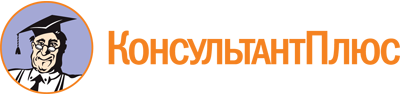 Постановление Правительства Тверской области от 16.11.2021 N 602-пп
(ред. от 06.09.2023)
"О предоставлении грантов в форме субсидий из областного бюджета Тверской области социальным предприятиям на финансовое обеспечение затрат, связанных с реализацией проекта в сфере социального предпринимательства, и (или) субъектам малого и среднего предпринимательства, созданным физическими лицами в возрасте до 25 лет включительно, на финансовое обеспечение затрат, связанных с реализацией проекта в сфере предпринимательской деятельности"Документ предоставлен КонсультантПлюс

www.consultant.ru

Дата сохранения: 21.11.2023
 Список изменяющих документов(в ред. Постановлений Правительства Тверской областиот 11.02.2022 N 79-пп, от 07.06.2022 N 319-пп, от 27.12.2022 N 772-пп,от 06.09.2023 N 380-пп)Список изменяющих документов(в ред. Постановлений Правительства Тверской областиот 11.02.2022 N 79-пп, от 07.06.2022 N 319-пп, от 27.12.2022 N 772-пп,от 06.09.2023 N 380-пп)Список изменяющих документов(в ред. Постановлений Правительства Тверской областиот 11.02.2022 N 79-пп, от 07.06.2022 N 319-пп)Список изменяющих документов(в ред. Постановления Правительства Тверской области от 06.09.2023 N 380-пп)1Название проекта, на реализацию которого запрашивается грант2Краткое описание проекта3Муниципальное образование Тверской области, на территории которого реализуется (планируется к реализации) проект4Срок реализации проекта (дата начала и дата завершения реализации проекта)5Обоснование необходимости и социальной значимости проекта6Основные целевые аудитории, на которые направлена реализация проекта7Цели и задачи проекта8Ожидаемые количественные и качественные результаты реализации проекта9Размер расходов на реализацию проекта (бюджет проекта) (не менее 135000 рублей), рублей10Запрашиваемая сумма гранта (не менее 100000 рублей и не более 500000 рублей), рублей11Сумма софинансирования (не менее 25% от размера расходов, предусмотренных на реализацию проекта), рублей12Источники средств для софинансирования:собственные средства, рублей;заемные средства (условия использования: срок, ставка), рублей;иные источники (указать), рублей13Иная информация (при наличии)N п/пНаименование мероприятийДата начала и дата окончания реализации проектаОжидаемые результаты реализации проекта (с указанием количественных и качественных показателей)12...N п/пНаправления расходования средств по реализации мероприятий проектаКоличество, единицЦена за единицу, рублейСумма расходов, рублейв том числе по источникам финансирования, рублейв том числе по источникам финансирования, рублейN п/пНаправления расходования средств по реализации мероприятий проектаКоличество, единицЦена за единицу, рублейСумма расходов, рублейгрантсобственные или заемные средства (не менее 25%)1Ремонт нежилого помещения, включая приобретение строительных материалов, оборудования, необходимого для ремонта помещения2Технологическое присоединение к объектам инженерной инфраструктуры (электрические сети, газоснабжение, водоснабжение, водоотведение, теплоснабжение)3Приобретение основных средств (за исключением приобретения зданий, сооружений, земельных участков, автомобилей)4Переоборудование транспортных средств для перевозки маломобильных групп населения, в том числе инвалидов5Приобретение сырья, расходных материалов, необходимых для производства продукции и оказания услуг6Приобретение комплектующих изделий при производстве и (или) реализации медицинской техники, протезно-ортопедических изделий, программного обеспечения, а также технических средств, которые могут быть использованы исключительно для профилактики инвалидности или реабилитации (абилитации) инвалидов7Уплата первого взноса (аванса) при заключении договора лизинга и (или) лизинговых платежей, за исключением уплаты первого взноса (аванса) и лизинговых платежей по договору лизинга, сублизинга, в случае если предметом договора является транспортное средство1Сфера социального предпринимательства согласно статье 24.1 Федерального закона от 24.07.2007 N 209-ФЗ "О развитии малого и среднего предпринимательства в Российской Федерации" (отметить галочкой)- деятельность по оказанию психолого-педагогических и иных услуг, направленных на укрепление семьи, обеспечение семейного воспитания детей и поддержку материнства и детства- деятельность по организации отдыха и оздоровления детей- деятельность по оказанию услуг в сфере дошкольного образования и общего образования, дополнительного образования детей- деятельность по оказанию психолого-педагогической, медицинской и социальной помощи обучающимся, испытывающим трудности в освоении основных общеобразовательных программ, развитии и социальной адаптации- деятельность по обучению работников и добровольцев (волонтеров) социально ориентированных некоммерческих организаций, направленному на повышение качества предоставления услуг такими организациями- культурно-просветительская деятельность (в том числе деятельность частных музеев, театров, библиотек, архивов, школ-студий, творческих мастерских, ботанических и зоологических садов, домов культуры, домов народного творчества)- деятельность по оказанию услуг, направленных на развитие межнационального сотрудничества, сохранение и защиту самобытности, культуры, языков и традиций народов Российской Федерации- выпуск периодических печатных изданий и книжной продукции, связанной с образованием, наукой и культурой, включенных в утвержденный Правительством Российской Федерации перечень видов периодических печатных изданий и книжной продукции, связанной с образованием, наукой и культурой, облагаемых при их реализации налогом на добавленную стоимость по ставке десять процентов- деятельность по реализации книжной продукции для детей и юношества, учебной, просветительской и справочной литературы2Статус проекта в сфере социального предпринимательства (далее - проект) (отметить галочкой)- новый- расширение деятельности при реализации ранее созданного проекта3Основные виды деятельности социального предприятия в соответствии с учредительными документами (не более трех)4Учредители социального предприятия:4физические лица (количество), в том числе граждане иностранных государств (при наличии)4юридические лица (перечислить наименования) (при наличии)5Количество и наименование муниципальных образований Тверской области, на территории которых за три года, предшествующих году представления настоящего информационного письма, социальным предприятием был реализован проект (проекты) в сфере социального предпринимательства (при наличии)6Фактическое количество рабочих мест социального предприятия на момент представления настоящего информационного письма (всего), в том числе планируемое количество рабочих мест в рамках реализации проекта, единиц7Численность добровольцев (волонтеров), участвующих в реализации проекта, на момент представления настоящего информационного письма (при наличии), единиц8Количество и наименование партнеров, участвующих в реализации проекта на момент представления настоящего информационного письма (при наличии), единиц9Имеющиеся производственные фонды, необходимые для реализации проекта (краткое описание с количественными показателями: помещение (собственное/арендованное, срок аренды), наличие необходимого для реализации проекта оборудования, инвентаря и т.д.)10Проекты, реализованные за три года, предшествующих году представления настоящего информационного письма, с указанием наименования, суммы, источника финансирования, периода реализации проекта, достигнутых результатах11Количество материалов о деятельности социального предприятия в средствах массовой информации (за исключением информации на собственном сайте социального предприятия в информационно-телекоммуникационной сети Интернет (при наличии) за год, предшествующий году представления настоящего информационного письма, и за текущий год (указать ссылки на публикации в средствах массовой информации)12Общая сумма денежных средств, полученных социальным предприятием за год, предшествующий году представления настоящего информационного письма, тыс. рублей12в том числе:12гранты Президента Российской Федерации на развитие гражданского общества, тыс. рублей12гранты, взносы, пожертвования российских некоммерческих организаций (исключая гранты Президента Российской Федерации на развитие гражданского общества), тыс. рублей12взносы, пожертвования российских коммерческих организаций, тыс. рублей12взносы, пожертвования граждан Российской Федерации, тыс. рублей12взносы, пожертвования иностранных организаций и иностранных граждан, тыс. рублей12средства, предоставленные из областного бюджета Тверской области, тыс. рублейСписок изменяющих документов(в ред. Постановлений Правительства Тверской областиот 07.06.2022 N 319-пп, от 27.12.2022 N 772-пп)1. Актуальность и социальная значимость проекта в сфере социального предпринимательства (далее - проект):1. Актуальность и социальная значимость проекта в сфере социального предпринимательства (далее - проект):актуальность и социальная значимость проекта убедительно доказаны:проблемы, на решение которых направлен проект, детально раскрыты, их описание аргументировано и подкреплено конкретными количественными и (или) качественными показателями;проект направлен в полной мере на решение именно тех проблем, которые обозначены как значимые;имеется подтверждение актуальности проблемы представителями целевой аудитории, на которую направлена деятельность социального предприятия (далее - целевая аудитория)3 баллаактуальность и социальная значимость проекта в целом доказаны, однако имеются несущественные замечания:проблемы, на решение которых направлен проект, относятся к разряду актуальных, но социальное предприятие преувеличило их значимость для целевой аудитории и (или) территории реализации проекта;проблемы, на решение которых направлен проект, описаны общими фразами, без ссылок на конкретные факты, либо этих фактов и показателей недостаточно для подтверждения актуальности проблемы для целевой аудитории и (или) территории реализации проекта2 баллаактуальность и социальная значимость проекта недостаточно аргументирована и доказана:без конкретных показателей описана проблема, на решение которой направлен проект;не подтверждено взаимодействие с органами местного самоуправления муниципальных образований Тверской области, на территориях которых реализуется проект1 балл2. Реалистичность проекта (способность решить обозначенную социальную проблему):2. Реалистичность проекта (способность решить обозначенную социальную проблему):реалистичность проекта доказана:в проекте представлены и подтверждается опыт социального предприятия в сфере социального предпринимательства;в проекте предложены аргументированные и обоснованные методы решения социальной проблемы;выбор целевой аудитории и территории реализации проекта обоснован, полностью соответствует масштабу социальной проблемы и имеющемуся опыту социального предприятия в сфере социального предпринимательства;предложенные в проекте методы решения социальной проблемы позволяют реализовать проект с привлечением всех обозначенных в проекте целевых аудиторий на заявленной территории;в проекте разработаны меры устранения возможных рисков, а также предложена система внутреннего мониторинга реализации проекта3 баллареалистичность проекта в целом доказана, однако имеются несущественные замечания:в проекте предложены методы решения социальной проблемы, но вызывает сомнение возможность их максимального использования и привлечения для их реализации всех обозначенных в проекте целевых аудиторий с учетом имеющегося опыта социального предприятия в сфере социального предпринимательства;недостаточно обоснован численный состав целевой аудитории, не описаны ее значимые характеристики, что может создать затруднения в ее привлечении к участию в проекте;в проекте не в полной мере обоснован выбор территории реализации проекта, при этом предложенные методы решения социальной проблемы предполагают охват иной территории;в проекте недостаточно проработаны меры устранения возможных рисков и система внутреннего мониторинга реализации проекта2 баллареалистичность проекта недостаточно аргументирована и доказана:в проекте не предложены методы решения социальной проблемы, либо представленная по данному вопросу информация недостаточно проработана и обоснована;численный состав целевой аудитории и ее основные характеристики четко не определены;предложенный выбор территории реализации проекта не обоснован либо не соответствует решению обозначенной в проекте проблемы;в проекте отсутствует информация о потенциальных рисках реализации проекта и мерах их устранения, либо такая информация недостаточно аргументирована, не представлены сведения о системе проведения внутреннего мониторинга хода реализации проекта;социальное предприятие не имеет достаточного опыта работы по обозначенной в проекте теме, либо такой опыт отсутствует1 балл3. Планируемое количество создаваемых рабочих мест при реализации проекта:3. Планируемое количество создаваемых рабочих мест при реализации проекта:от 6 и более рабочих мест3 баллаот 3 до 5 включительно рабочих мест2 балла2 и менее рабочих места1 балл4. Объем собственных финансовых вложений для реализации проекта:4. Объем собственных финансовых вложений для реализации проекта:объем собственный финансовых вложений для реализации проекта от 500001 рубля3 баллаобъем собственный финансовых вложений для реализации проекта от 250001 рубля до 500000 рублей2 баллаобъем собственных финансовых вложений для реализации проекта от 35000 рублей до 250000 рублей1 балл(в ред. Постановления Правительства Тверской области от 07.06.2022 N 319-пп)(в ред. Постановления Правительства Тверской области от 07.06.2022 N 319-пп)5. Информационная открытость социального предприятия:5. Информационная открытость социального предприятия:информационная открытость социального предприятия доказана:информацию о деятельности социального предприятия легко найти в информационно-телекоммуникационной сети Интернет с помощью поисковых запросов;деятельность социального предприятия систематически освещается в средствах массовой информации (более 5 публикаций в год);социальное предприятие имеет действующий, постоянно обновляемый сайт в информационно-телекоммуникационной сети Интернет, на котором размещена актуальная информация о реализованных проектах и мероприятиях;социальное предприятие имеет страницы (группы) в социальных сетях, на которых регулярно обновляется информация3 баллаинформационная открытость социального предприятия в целом доказана, однако имеются несущественные замечания:деятельность социального предприятия редко освещается в средствах массовой информации и в информационно-телекоммуникационной сети Интернет (менее 5 публикаций в год);у социального предприятия есть сайт и (или) страница (группа) в социальной сети, которые содержат неактуальную (устаревшую) информацию2 баллаинформационная открытость социального предприятия недостаточно аргументирована и доказана:информация о деятельности социального предприятия отсутствует в информационно-телекоммуникационной сети Интернет1 балл6. Наличие у социального предприятия производственных фондов, необходимых для реализации проекта (производственные, административные, хозяйственные, вспомогательные помещения, оборудование и иное имущество):6. Наличие у социального предприятия производственных фондов, необходимых для реализации проекта (производственные, административные, хозяйственные, вспомогательные помещения, оборудование и иное имущество):наличие у социального предприятия на праве собственности помещения, предназначенного для реализации проекта, а также наличие необходимых для реализации проекта производственных фондов с приложением документального подтверждения3 балланаличие у социального предприятия в аренде сроком не менее одного года помещения, предназначенного для реализации проекта, а также наличие необходимых для реализации проекта производственных фондов с приложением документального подтверждения2 баллаотсутствие производственных фондов, необходимых для реализации проекта1 балл(п. 6 в ред. Постановления Правительства Тверской области от 27.12.2022 N 772-пп)(п. 6 в ред. Постановления Правительства Тверской области от 27.12.2022 N 772-пп)Список изменяющих документов(в ред. Постановления Правительства Тверской области от 07.06.2022 N 319-пп)Список изменяющих документов(в ред. Постановления Правительства Тверской области от 06.09.2023 N 380-пп)Направления расходования средств на реализацию проекта в сфере социального предпринимательства (далее - проект)Сумма расходования средств на реализацию проекта с учетом софинансирования 25% расходов на проектСумма расходования средств на реализацию проекта с учетом софинансирования 25% расходов на проектСумма расходования средств на реализацию проекта с учетом софинансирования 25% расходов на проектСумма расходования средств на реализацию проекта с учетом софинансирования 25% расходов на проектНаправления расходования средств на реализацию проекта в сфере социального предпринимательства (далее - проект)средства грантасредства грантасобственные или заемные средства получателя грантасобственные или заемные средства получателя грантаНаправления расходования средств на реализацию проекта в сфере социального предпринимательства (далее - проект)планфактпланфактИзрасходовано средств гранта, всего:в том числе по следующим направлениям расходования:1) ремонт нежилого помещения, включая приобретение строительных материалов, оборудования, необходимого для ремонта помещения2) технологическое присоединение к объектам инженерной инфраструктуры (электрические сети, газоснабжение, водоснабжение, водоотведение, теплоснабжение)3) приобретение основных средств (за исключением приобретения зданий, сооружений, земельных участков, автомобилей)4) переоборудование транспортных средств для перевозки маломобильных групп населения, в том числе инвалидов5) приобретение сырья, расходных материалов, необходимых для производства продукции и оказания услуг6) приобретение комплектующих изделий при производстве и (или) реализации медицинской техники, протезно-ортопедических изделий, программного обеспечения, а также технических средств, которые могут быть использованы исключительно для профилактики инвалидности или реабилитации (абилитации) инвалидов7) уплата первого взноса (аванса) при заключении договора лизинга и (или) лизинговых платежей, за исключением уплаты первого взноса (аванса) и лизинговых платежей по договору лизинга, сублизинга, в случае если предметом договора является транспортное средствоОстаток гранта на конец отчетного периодаСписок изменяющих документов(введен Постановлением Правительства Тверской областиот 07.06.2022 N 319-пп;в ред. Постановлений Правительства Тверской областиот 27.12.2022 N 772-пп, от 06.09.2023 N 380-пп)Список изменяющих документов(в ред. Постановления Правительства Тверской области от 06.09.2023 N 380-пп)1Название проекта, на реализацию которого запрашивается грант2Краткое описание проекта3Муниципальное образование Тверской области, на территории которого реализуется (планируется к реализации) проект4Срок реализации проекта (дата начала и дата завершения реализации проекта)5Обоснование необходимости и значимости проекта6Основные целевые аудитории, на которые направлена реализация проекта7Цели и задачи проекта8Ожидаемые количественные и качественные результаты реализации проекта9Размер расходов на реализацию проекта (бюджет проекта) (не менее 135000 рублей), рублей10Запрашиваемая сумма гранта (не менее 100000 рублей и не более 500000 рублей), рублей11Сумма софинансирования (не менее 25% от размера расходов, предусмотренных на реализацию проекта), рублей12Источники средств для софинансирования:собственные средства, рублей;заемные средства (условия использования: срок, ставка), рублей;иные источники (указать), рублей13Иная информация (при наличии)N п/пНаименование мероприятийДата начала и дата окончания реализации проектаОжидаемые результаты реализации проекта (с указанием количественных и качественных показателей)12...N п/пНаправления расходования средств по реализации мероприятий проектаКоличество, единицЦена за единицу, рублейСумма расходов, рублейв том числе по источникам финансирования, рублейв том числе по источникам финансирования, рублейN п/пНаправления расходования средств по реализации мероприятий проектаКоличество, единицЦена за единицу, рублейСумма расходов, рублейгрантсобственные или заемные средства (не менее 25%)1Ремонт нежилого помещения, включая приобретение строительных материалов, оборудования, необходимого для ремонта помещения2Технологическое присоединение к объектам инженерной инфраструктуры (электрические сети, газоснабжение, водоснабжение, водоотведение, теплоснабжение)3Приобретение основных средств (за исключением приобретения зданий, сооружений, земельных участков, автомобилей)4Приобретение сырья, расходных материалов, необходимых для производства продукции и оказания услуг5Уплата первого взноса (аванса) при заключении договора лизинга и (или) лизинговых платежей, за исключением уплаты первого взноса (аванса) и лизинговых платежей по договору лизинга, сублизинга, в случае если предметом договора является транспортное средство1Субъект малого и среднего предпринимательства осуществляет деятельность согласно Федеральному закону от 24.07.2007 N 209-ФЗ "О развитии малого и среднего предпринимательства в Российской Федерации"Указать общероссийский классификатор видов экономической деятельности2Статус проекта в сфере предпринимательской деятельности (далее - проект)Обоснование целесообразности реализации проекта, обоснование экономической эффективности и реалистичности проекта в сфере предпринимательской деятельности3Указать направление расходования средств гранта4Учредители предприятия (для организаций):4физические лица (количество), в том числе граждане иностранных государств (при наличии)4юридические лица (перечислить наименования) (при наличии)5Количество и наименование муниципальных образований Тверской области, на территории которых за три года, предшествующих году представления настоящего информационного письма, молодым предпринимателем был реализован проект (проекты) в сфере предпринимательской деятельности (при наличии)6Фактическое количество рабочих мест на момент представления настоящего информационного письма (всего), в том числе планируемое количество рабочих мест в рамках реализации проекта, единиц7Количество и наименование партнеров, которые будут участвовать в реализации проекта на момент представления настоящего информационного письма (при наличии), единиц8Имеющиеся производственные фонды, необходимые для реализации проекта (краткое описание с количественными показателями: помещение (собственное/арендованное, срок аренды), наличие необходимого для реализации проекта оборудования, инвентаря и т.д.)9Проекты, реализованные за три года, предшествующих году представления настоящего информационного письма, с указанием наименования, суммы, источника финансирования, периода реализации проекта, достигнутых результатов10Количество материалов о деятельности предпринимателя в средствах массовой информации (за исключением информации на собственном сайте в информационно-телекоммуникационной сети Интернет (при наличии) за год, предшествующий году представления настоящего информационного письма, и за текущий год (указать ссылки на публикации в средствах массовой информации)11Общая сумма денежных средств, полученных предпринимателем за год, предшествующий году представления настоящего информационного письма, тыс. рублей11в том числе:11гранты Президента Российской Федерации на развитие гражданского общества, тыс. рублей11гранты, взносы, пожертвования российских некоммерческих организаций (исключая гранты Президента Российской Федерации на развитие гражданского общества), тыс. рублей11взносы, пожертвования российских коммерческих организаций, тыс. рублей11взносы, пожертвования граждан Российской Федерации, тыс. рублей11взносы, пожертвования иностранных организаций и иностранных граждан, тыс. рублей11средства, предоставленные из областного бюджета Тверской области, тыс. рублейСписок изменяющих документов(в ред. Постановления Правительства Тверской области от 27.12.2022 N 772-пп)1. Экономическая эффективность и значимость проекта в сфере предпринимательской деятельности (далее - проект):1. Экономическая эффективность и значимость проекта в сфере предпринимательской деятельности (далее - проект):экономическая эффективность и значимость проекта убедительно доказаны:проблемы, на решение которых направлен проект, детально раскрыты, их описание аргументировано и подкреплено конкретными количественными и (или) качественными показателями;проект направлен в полной мере на решение именно тех проблем, которые обозначены как значимые;имеется подтверждение актуальности проблемы представителями целевой аудитории, на которую направлена деятельность молодого предпринимателя (далее - целевая аудитория)3 баллаэкономическая эффективность и значимость проекта в целом доказаны, однако имеются несущественные замечания:проблемы, на решение которых направлен проект, относятся к разряду актуальных;проблемы, на решение которых направлен проект, описаны общими фразами, без ссылок на конкретные факты, либо этих фактов и показателей недостаточно для подтверждения актуальности проблемы для целевой аудитории и (или) территории реализации проекта2 баллаэкономическая эффективность и значимость проекта недостаточно аргументирована и доказана:без конкретных показателей описана проблема, на решение которой направлен проект;не подтверждено взаимодействие с органами местного самоуправления муниципальных образований Тверской области, на территориях которых планируется к реализации проект1 балл2. Реалистичность проекта (способность решить обозначенную проблему):2. Реалистичность проекта (способность решить обозначенную проблему):реалистичность проекта доказана:в проекте представлен и подтверждается опыт предпринимательства;в проекте предложены аргументированные и обоснованные методы решения проблемы;выбор целевой аудитории и территории реализации проекта обоснован, полностью соответствует масштабу и имеющемуся опыту предпринимателя в сфере молодого предпринимательства;предложенные в проекте методы решения проблемы позволяют реализовать проект с привлечением всех обозначенных в проекте целевых аудиторий на заявленной территории;в проекте разработаны меры устранения возможных рисков, а также предложена система внутреннего мониторинга реализации проекта3 баллареалистичность проекта в целом доказана, однако имеются несущественные замечания:в проекте предложены методы решения проблемы, но вызывает сомнение возможность их максимального использования и привлечения для их реализации всех обозначенных в проекте целевых аудиторий с учетом имеющегося опыта молодого предпринимателя;недостаточно обоснован численный состав целевой аудитории, не описаны ее значимые характеристики, что может создать затруднения в ее привлечении к участию в проекте;в проекте не в полной мере обоснован выбор территории реализации проекта, при этом предложенные методы решения проблемы предполагают охват иной территории;в проекте недостаточно проработаны меры устранения возможных рисков и система внутреннего мониторинга реализации проекта2 баллареалистичность проекта недостаточно аргументирована и доказана:в проекте не предложены методы решения, либо представленная по данному вопросу информация недостаточно проработана и обоснована;численный состав целевой аудитории и ее основные характеристики четко не определены;предложенный выбор территории реализации проекта не обоснован либо не соответствует решению обозначенной в проекте проблемы;в проекте отсутствует информация о потенциальных рисках реализации проекта и мерах их устранения, либо такая информация недостаточно аргументирована, не представлены сведения о системе проведения внутреннего мониторинга хода реализации проекта1 балл3. Планируемое количество создаваемых рабочих мест при реализации проекта:3. Планируемое количество создаваемых рабочих мест при реализации проекта:от 6 и более рабочих мест3 баллаот 3 до 5 включительно рабочих мест2 балла2 и менее рабочих места1 балл4. Объем собственных финансовых вложений для реализации проекта:4. Объем собственных финансовых вложений для реализации проекта:объем собственных финансовых вложений для реализации проекта - от 500001 рубля3 баллаобъем собственных финансовых вложений для реализации проекта - от 250001 рубля до 500000 рублей2 баллаобъем собственных финансовых вложений для реализации проекта - от 35000 рублей до 250000 рублей1 балл5. Информационная открытость молодого предпринимателя:5. Информационная открытость молодого предпринимателя:информационная открытость молодого предпринимателя доказана:информацию о деятельности молодого предпринимателя легко найти в информационно-телекоммуникационной сети Интернет с помощью поисковых запросов;деятельность молодого предпринимателя систематически освещается в средствах массовой информации (более 5 публикаций в год);молодое предприятие имеет действующий, постоянно обновляемый сайт в информационно-телекоммуникационной сети Интернет, на котором размещена актуальная информация о реализованных проектах и мероприятиях;молодое предприятие имеет страницы (группы) в социальных сетях, на которых регулярно обновляется информация3 баллаинформационная открытость молодого предпринимателя в целом доказана, однако имеются несущественные замечания:деятельность молодого предпринимателя редко освещается в средствах массовой информации и в информационно-телекоммуникационной сети Интернет (менее 5 публикаций в год);у молодого предпринимателя есть сайт и (или) страница (группа) в социальной сети, которые содержат неактуальную (устаревшую) информацию2 баллаинформационная открытость молодого предпринимателя недостаточно аргументирована и доказана:информация о деятельности молодого предпринимателя отсутствует в информационно-телекоммуникационной сети Интернет1 балл6. Наличие у социального предприятия производственных фондов, необходимых для реализации проекта (производственные, административные, хозяйственные, вспомогательные помещения, оборудование и иное имущество):6. Наличие у социального предприятия производственных фондов, необходимых для реализации проекта (производственные, административные, хозяйственные, вспомогательные помещения, оборудование и иное имущество):наличие у социального предприятия на праве собственности помещения, предназначенного для реализации проекта, а также наличие необходимых для реализации проекта производственных фондов с приложением документального подтверждения3 балланаличие у социального предприятия в аренде сроком не менее одного года помещения, предназначенного для реализации проекта, а также наличие необходимых для реализации проекта производственных фондов с приложением документального подтверждения2 баллаотсутствие производственных фондов, необходимых для реализации проекта1 балл(п. 6 в ред. Постановления Правительства Тверской области от 27.12.2022 N 772-пп)(п. 6 в ред. Постановления Правительства Тверской области от 27.12.2022 N 772-пп)КонсультантПлюс: примечание.Гриф приложения 6 приведен в соответствии с официальным текстом изменяющего документа.Список изменяющих документов(в ред. Постановления Правительства Тверской области от 06.09.2023 N 380-пп)Направления расходования средств на реализацию проекта в сфере предпринимательской деятельности (далее - проект)Сумма расходования средств на реализацию проекта с учетом софинансирования 25% расходов на проектСумма расходования средств на реализацию проекта с учетом софинансирования 25% расходов на проектСумма расходования средств на реализацию проекта с учетом софинансирования 25% расходов на проектСумма расходования средств на реализацию проекта с учетом софинансирования 25% расходов на проектНаправления расходования средств на реализацию проекта в сфере предпринимательской деятельности (далее - проект)средства грантасредства грантасобственные или заемные средства получателя грантасобственные или заемные средства получателя грантаНаправления расходования средств на реализацию проекта в сфере предпринимательской деятельности (далее - проект)планфактпланфактИзрасходовано средств гранта, всего:в том числе по следующим направлениям расходования:1) ремонт нежилого помещения, включая приобретение строительных материалов, оборудования, необходимого для ремонта помещения2) технологическое присоединение к объектам инженерной инфраструктуры (электрические сети, газоснабжение, водоснабжение, водоотведение, теплоснабжение)3) приобретение основных средств (за исключением приобретения зданий, сооружений, земельных участков, автомобилей)4) приобретение сырья, расходных материалов, необходимых для производства продукции и оказания услуг5) уплата первого взноса (аванса) при заключении договора лизинга и (или) лизинговых платежей, за исключением уплаты первого взноса (аванса) и лизинговых платежей по договору лизинга, сублизинга, в случае если предметом договора является транспортное средствоОстаток гранта на конец отчетного периода